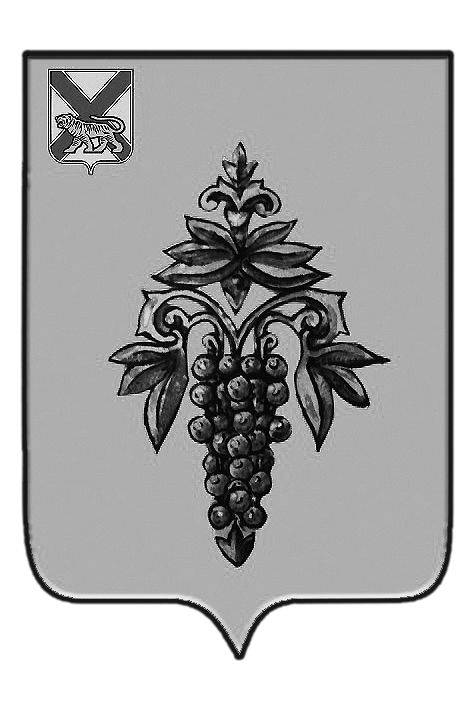 ДУМА ЧУГУЕВСКОГО МУНИЦИПАЛЬНОГО РАЙОНА Р  Е  Ш  Е  Н  И  Е	В соответствии с Федеральным законом от 06 октября 2003 года № 131 – ФЗ «Об общих принципах организации местного самоуправления в Российской Федерации», Заключением Контрольно-счетного комитета Чугуевского муниципального района, Уставом Чугуевского муниципального района, Дума Чугуевского муниципального районаРЕШИЛА:	1. Принять решение «О внесении изменений в решение Думы Чугуевского муниципального района от 20 декабря 2013 года № 376-НПА «О районном бюджете на 2014 год и плановый период 2015 и 2016 годов»».	2. Направить указанное решение главе Чугуевского муниципального района для подписания и опубликования.	3. Настоящее решение вступает в силу со дня его подписания.ДУМА ЧУГУЕВСКОГО МУНИЦИПАЛЬНОГО РАЙОНА Р  Е  Ш  Е  Н  И  ЕПринято Думой Чугуевского муниципального района«24» января 2014 годаСтатья 1.Внести в решение Думы Чугуевского муниципального района от 20 декабря 2013 года № 376-НПА «О районном бюджете на 2014 год и плановый период 2015 и 2016 годов» следующие изменения:1) статью 1 изложить в следующей редакции:Статья 1. ОСНОВНЫЕ ХАРАКТЕРИСТИКИ И ИНЫЕ ПОКАЗАТЕЛИ РАЙОННОГО БЮДЖЕТА НА 2014 ГОД И ПЛАНОВЫЙ ПЕРИОД 2015 И 2016 ГОДОВ1.1. Утвердить основные характеристики районного бюджета на 2014 год:1) общий объем доходов районного бюджета в сумме 516 261,60 тыс. рублей;2) общий объем расходов районного бюджета в сумме 527 584,16 тыс. рублей;3) размер дефицита районного бюджета в сумме 11 322,56 тыс. рублей.1.2. Утвердить основные характеристики районного бюджета на 2015 год и 2016 год:1) прогнозируемый общий объем доходов районного бюджета на 2015 год в сумме 513 366,83 тыс. рублей и на 2016 год в сумме 514 637,78 тыс. рублей;2) общий объем расходов районного бюджета на 2015 год в сумме 518 228,63 тыс. рублей и на 2016 год в сумме 519 345,68 тыс. рублей;3) размер дефицита районного бюджета на 2015 год в сумме 4 861,80 тыс. рублей и на 2016 год в сумме 4 707,90 тыс. рублей.1.3. Установить иные показатели районного бюджета на 2014 год:1) источники внутреннего финансирования дефицита районного бюджета согласно приложению 1 к настоящему решению;2) предельный объем муниципального долга Чугуевского района в сумме 5 579,70 тыс. рублей;3) верхний предел муниципального долга Чугуевского района на 01 января 2015 года в сумме 5 579,70 тыс. рублей;4) предельный объем расходов на обслуживание муниципального долга Чугуевского района в сумме 100,00 тыс. рублей;5) объем бюджетных ассигнований на исполнение публичных нормативных обязательств в сумме 2 583,00 тыс. рублей, направляемых на компенсацию части родительской платы за содержание ребенка в государственных и муниципальных образовательных учреждениях, реализующих основную общеобразовательную программу.1.4. Установить иные показатели районного бюджета на плановый период 2015 год и 2016 год:1) источники внутреннего финансирования дефицита районного бюджета согласно приложению 2 к настоящему решению;2) предельный объем муниципального долга Чугуевского района на 2015 год в сумме 4 861,80 тыс. рублей и верхний предел муниципального долга Чугуевского района на 1 января 2016 года - в сумме 4 707,90 тыс. рублей;3) предельный объем муниципального долга Чугуевского района на 2016 год в сумме 4 707,90 тыс. рублей и верхний предел муниципального долга Чугуевского района на 1 января 2017 года - в сумме 4 707,90 тыс. рублей тыс. рублей;4) предельный объем расходов на обслуживание муниципального долга Чугуевского района на 2015 год - в сумме 100,00 тыс. рублей и на 2016 год – в сумме 100,00 тыс. рублей;5) объем бюджетных ассигнований на исполнение публичных нормативных обязательств на 2015 год в сумме 2 583,00 тыс. рублей и на 2016 год в сумме 2 583,00 тыс. рублей, направляемых на компенсацию части родительской платы за содержание ребенка в государственных и муниципальных образовательных учреждениях, реализующих основную общеобразовательную программу.2) приложение 1 к решению изложить в редакции приложения 1 к настоящему решению;3) приложение 2 к решению изложить в редакции приложения 2 к настоящему решению;4) приложение 7 к решению изложить в редакции приложения 3 к настоящему решению;5) приложение 8 к решению изложить в редакции приложения 4 к настоящему решению;6) приложение 9 к решению изложить в редакции приложения 5 к настоящему решению;7) приложение 10 к решению изложить в редакции приложения 6 к настоящему решению;8) приложение 11 к решению изложить в редакции приложения 7 к настоящему решению;9) приложение 12 к решению изложить в редакции приложения 8 к настоящему решению;10) приложение 13 к решению изложить в редакции приложения 9 к настоящему решению;11) приложение 14 к решению изложить в редакции приложения 10 к настоящему решению;12) приложение 16 к решению изложить в редакции приложения 11 к настоящему решению.Статья 2.Настоящее решение вступает в силу со дня его подписания и подлежит официальному опубликованию.«24» января 2014 г.№ 387 – НПА Приложение 1 к решениюДумы Чугуевского муниципального районаот 24.01.2014 г.№ 387 - НПАИсточники внутреннего финансирования дефицитарайонного бюджета на 2014 год (тыс. рублей)Приложение 2 к решениюДумы Чугуевского муниципального районаот 24.01.2014 г.№ 387 - НПАИсточники внутреннего финансирования дефицитарайонного бюджета на плановый период 2015 и 2016 годов (тыс. рублей)Приложение 4 к решениюДумы Чугуевского муниципального районаот 24.01.2014 г.№ 387 - НПАРаспределение бюджетных ассигнований по разделам, подразделам, целевым статьям (муниципальным программам Чугуевского муниципального района инепрограммным направлениям деятельности), группам (группам и подгруппам) видов расходов классификации расходов бюджета на 2014 год(тыс. рублей)Приложение 5к решениюДумы Чугуевского муниципального районаот 24.01.2014 г.№ 387 - НПАРаспределение бюджетных ассигнований по разделам, подразделам, целевым статьям (муниципальным программам Чугуевского муниципального района и непрограммным направлениям деятельности), группам (группам и подгруппам) видов расходов классификации расходов бюджетов на плановый период 2015 и 2016 годов(тыс. рублей)Приложение 6 к решениюДумы Чугуевского муниципального районаот 24.01.2014 г.№ 387 - НПАРаспределение бюджетных ассигнований из районного бюджета на 2014 годв ведомственной структуре расходов районного бюджета(тыс. рублей)Приложение 7 к решениюДумы Чугуевского муниципального районаот 24.01.2014 г.№ 387 - НПАРаспределение бюджетных ассигнований из районного бюджета на плановый период 2015 и 2016 годов в ведомственной структуре расходов районного бюджета(тыс. рублей)Приложение 8к решениюДумы Чугуевского муниципального районаот 24.01.2014 г.№ 387 - НПАРаспределениебюджетных ассигнований из районного бюджета на 2014 год по муниципальным программам Чугуевского муниципального района и непрограммным направлениям деятельности (тыс. рублей)Приложение 9к решениюДумы Чугуевского муниципального районаот 24.01.2014 г.№ 387 - НПАРаспределениебюджетных ассигнований из районного бюджета на плановый период 2015 и 2016 годов по муниципальным программам Чугуевского муниципального района и непрограммным направлениям деятельности  (тыс. рублей)Приложение 10 к решениюДумы Чугуевского муниципального районаот 24.01.2014 г.№ 387 - НПАМежбюджетные трансферты бюджетам сельских поселений, входящих в состав Чугуевского муниципального района на 2014 год(тыс. рублей)Приложение 11к решениюДумы Чугуевского муниципального районаот 24.01.2014 г.№ 387 - НПАПрограмма муниципальных внутренних заимствований Чугуевского муниципального района на 2014 год(тыс. рублей)От 24.01.2014г.№ 387О внесении изменений в решение Думы Чугуевского муниципального района от 20 декабря 2013 года № 376-НПА «О районном бюджете на 2014 год и плановый период 2015 и 2016 годов»О внесении изменений в решение Думы Чугуевского муниципального района от 20 декабря 2013 года № 376-НПА «О районном бюджете на 2014 год и плановый период 2015 и 2016 годов»Председатель ДумыЧугуевского муниципального района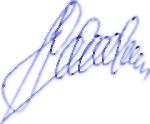 П.И.ФедоренкоО внесении изменений в решение Думы Чугуевского муниципального района от 20 декабря 2013 года № 376-НПА «О районном бюджете на 2014 год и плановый период 2015 и 2016 годов»Глава Чугуевского муниципального района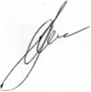 А.А.БаскаковКод бюджетной классификации Российской ФедерацииНаименование источниковСумма01 02 00 00 00 0000 000Кредиты кредитных организаций в валюте Российской Федерации3 479,7001 02 00 00 05 0000 710Получение кредитов от кредитных организаций бюджетами муниципальных районов в валюте Российской Федерации5 579,7001 02 00 00 05 0000 810Погашение кредитов от кредитных организаций бюджетами муниципальных районов в валюте Российской Федерации2 100,001 05 00 00 00 0000 000Изменение остатков средств на счетах по учету средств бюджета7 842,8601 05 02 01 05 0000 510Увеличение прочих остатков денежных средств бюджетов муниципальных районов-521 841,3001 05 02 01 05 0000 610Уменьшение прочих остатков денежных средств бюджетов муниципальных районов529 684,16Итого источниковИтого источников11 322,56Код бюджетной классификации Российской ФедерацииНаименование источниковСуммаСуммаКод бюджетной классификации Российской ФедерацииНаименование источников2015 год2016 год01 02 00 00 00 0000 000Кредиты кредитных организаций в валюте Российской Федерации0,000,0001 02 00 00 05 0000 710Получение кредитов от кредитных организаций бюджетами муниципальных районов в валюте Российской Федерации5 579,705 579,7001 02 00 00 05 0000 810Погашение кредитов от кредитных организаций бюджетами муниципальных районов в валюте Российской Федерации- 5 579,70-5 579,7001 05 00 00 00 0000 000Изменение остатков средств на счетах по учету средств бюджета4 861,804 707,9001 05 02 01 05 0000 510Увеличение прочих остатков денежных средств бюджетов муниципальных районов-518 946,53520 217,4801 05 02 01 05 0000 610Уменьшение прочих остатков денежных средств бюджетов муниципальных районов523 808,33524 925,38Итого источников4 861,804 707,90Приложение 3к решениюДумы Чугуевского муниципального районаот 24.01.2014 г.№ 387 - НПАПриложение 3к решениюДумы Чугуевского муниципального районаот 24.01.2014 г.№ 387 - НПАПриложение 3к решениюДумы Чугуевского муниципального районаот 24.01.2014 г.№ 387 - НПАПриложение 3к решениюДумы Чугуевского муниципального районаот 24.01.2014 г.№ 387 - НПАОбъемыдоходов районного бюджета в 2014 годуОбъемыдоходов районного бюджета в 2014 годуОбъемыдоходов районного бюджета в 2014 годуОбъемыдоходов районного бюджета в 2014 году(тыс. рублей)(тыс. рублей)Код бюджетной классификации Российской ФедерацииНаименование налога (сбора)Наименование налога (сбора)Сумма1 00 00000 00 0000 000 НАЛОГОВЫЕ И НЕНАЛОГОВЫЕ ДОХОДЫНАЛОГОВЫЕ И НЕНАЛОГОВЫЕ ДОХОДЫ217 797,801 01 00000 00 0000 000НАЛОГИ НА ПРИБЫЛЬ, ДОХОДЫНАЛОГИ НА ПРИБЫЛЬ, ДОХОДЫ173 000,001 01 02000 01 0000 110Налог на доходы физических лицНалог на доходы физических лиц173 000,001 03 00000 00 0000 000НАЛОГИ НА ТОВАРЫ (РАБОТЫ, УСЛУГИ), РЕАЛИЗУЕМЫЕ НА ТЕРРИТОРИИ РОССИЙСКОЙ ФЕДЕРАЦИИНАЛОГИ НА ТОВАРЫ (РАБОТЫ, УСЛУГИ), РЕАЛИЗУЕМЫЕ НА ТЕРРИТОРИИ РОССИЙСКОЙ ФЕДЕРАЦИИ7 375,001 03 02000 01 0000 110Акцизы по подакцизным товарам (продукции), производимым на территории Российской ФедерацииАкцизы по подакцизным товарам (продукции), производимым на территории Российской Федерации7 375,001 05 00000 00 0000 000НАЛОГИ НА СОВОКУПНЫЙ ДОХОДНАЛОГИ НА СОВОКУПНЫЙ ДОХОД12 721,001 05 02000 02 0000 110Единый налог на вмененный доход для отдельных видов деятельностиЕдиный налог на вмененный доход для отдельных видов деятельности12 500,001 05 03000 01 0000 110Единый сельскохозяйственный налогЕдиный сельскохозяйственный налог61,001 05 04020 02 0000 110Налог, взимаемый в связи с применением патентной системы налогообложенияНалог, взимаемый в связи с применением патентной системы налогообложения160,001 08 00000 00 0000 000ГОСУДАРСТВЕННАЯ ПОШЛИНАГОСУДАРСТВЕННАЯ ПОШЛИНА1 000,001 08 00000 00 0000 000Государственная пошлинаГосударственная пошлина1 000,001 11 00000 00 0000 000ДОХОДЫ ОТ ИСПОЛЬЗОВАНИЯ ИМУЩЕСТВА, НАХОДЯЩЕГОСЯ В ГОСУДАРСТВЕННОЙ И МУНИЦИПАЛЬНОЙ СОБСТВЕННОСТИДОХОДЫ ОТ ИСПОЛЬЗОВАНИЯ ИМУЩЕСТВА, НАХОДЯЩЕГОСЯ В ГОСУДАРСТВЕННОЙ И МУНИЦИПАЛЬНОЙ СОБСТВЕННОСТИ10 171,001 11 05010 00 0000 120Доходы, получаемые в виде арендной платы за земельные участки, государственная собственность на которые не разграничена, а также средства от продажи права на заключение договоров аренды указанных земельных участковДоходы, получаемые в виде арендной платы за земельные участки, государственная собственность на которые не разграничена, а также средства от продажи права на заключение договоров аренды указанных земельных участков3 670,001 11 05035 05 0000 120Доходы от сдачи в аренду имущества, находящегося в оперативном управлении органов управления муниципальных районов и созданных ими учреждений (за исключением имущества муниципальных бюджетных и автономных учреждений)Доходы от сдачи в аренду имущества, находящегося в оперативном управлении органов управления муниципальных районов и созданных ими учреждений (за исключением имущества муниципальных бюджетных и автономных учреждений)6 501,001 12 00000 00 0000 000ПЛАТЕЖИ ПРИ ПОЛЬЗОВАНИИ ПРИРОДНЫМИ РЕСУРСАМИПЛАТЕЖИ ПРИ ПОЛЬЗОВАНИИ ПРИРОДНЫМИ РЕСУРСАМИ2 300,001 12 01000 01 0000 120Плата за негативное воздействие на окружающую средуПлата за негативное воздействие на окружающую среду2 300,001 13 00000 00 0000 000ДОХОДЫ ОТ ОКАЗАНИЯ ПЛАТНЫХ УСЛУГ (РАБОТ) И КОМПЕНСАЦИИ ЗАТРАТ ГОСУДАРСТВАДОХОДЫ ОТ ОКАЗАНИЯ ПЛАТНЫХ УСЛУГ (РАБОТ) И КОМПЕНСАЦИИ ЗАТРАТ ГОСУДАРСТВА9 249,301 13 01995 05 0000 130Прочие доходы от оказания платных услуг (работ) получателями средств бюджетов муниципальных районовПрочие доходы от оказания платных услуг (работ) получателями средств бюджетов муниципальных районов9 249,301 14 00000 00 0000 000ДОХОДЫ ОТ ПРОДАЖИ МАТЕРИАЛЬНЫХ И НЕМАТЕРИАЛЬНЫХ АКТИВОВДОХОДЫ ОТ ПРОДАЖИ МАТЕРИАЛЬНЫХ И НЕМАТЕРИАЛЬНЫХ АКТИВОВ631,501 14 02050 05 0000 410Доходы от реализации имущества, находящегося в собственности муниципальных районов (за исключением имущества муниципальных бюджетных и автономных учреждений, а также имущества муниципальных унитарных предприятий, в том числе казенных), в части реализации основных средств по указанному имуществуДоходы от реализации имущества, находящегося в собственности муниципальных районов (за исключением имущества муниципальных бюджетных и автономных учреждений, а также имущества муниципальных унитарных предприятий, в том числе казенных), в части реализации основных средств по указанному имуществу600,501 14 06000 00 0000 430Доходы от продажи земельных участков, находящихся в государственной и муниципальной собственности (за исключением земельных участков бюджетных и автономных учреждений)Доходы от продажи земельных участков, находящихся в государственной и муниципальной собственности (за исключением земельных участков бюджетных и автономных учреждений)31,001 16 00000 00 0000 000ШТРАФЫ, САНКЦИИ, ВОЗМЕЩЕНИЕ УЩЕРБАШТРАФЫ, САНКЦИИ, ВОЗМЕЩЕНИЕ УЩЕРБА1 350,001 16 00000 00 0000 000Штрафы, санкции, возмещение ущербаШтрафы, санкции, возмещение ущерба1 350,002 00 00000 00 0000 000БЕЗВОЗМЕЗДНЫЕ ПОСТУПЛЕНИЯБЕЗВОЗМЕЗДНЫЕ ПОСТУПЛЕНИЯ298 463,802 02 00000 00 0000 000Безвозмездные поступления от других бюджетов бюджетной системы Российской ФедерацииБезвозмездные поступления от других бюджетов бюджетной системы Российской Федерации298 463,802 02 03000 00 0000 151Субвенции бюджетам субъектовРоссийской Федерации и муниципальных образованийСубвенции бюджетам субъектовРоссийской Федерации и муниципальных образований296 558,522 02 03003 05 0000 151Субвенции бюджетам муниципальных районов на государственную регистрацию актов гражданского состоянияСубвенции бюджетам муниципальных районов на государственную регистрацию актов гражданского состояния1 620,002 02 03015 05 0000 151Субвенции бюджетам муниципальных районов на осуществление первичного воинского учета на территориях, где отсутствуют военные комиссариатыСубвенции бюджетам муниципальных районов на осуществление первичного воинского учета на территориях, где отсутствуют военные комиссариаты395,122 02 03029 05 0000 151Субвенции бюджетам муниципальных районов на компенсацию части родительской платы за содержание ребенка в муниципальных образовательных учреждениях, реализующих основную общеобразовательную программу дошкольного образованияСубвенции бюджетам муниципальных районов на компенсацию части родительской платы за содержание ребенка в муниципальных образовательных учреждениях, реализующих основную общеобразовательную программу дошкольного образования2 583,002 02 03024 05 0000 151 СУБВЕНЦИИ БЮДЖЕТАМ МУНИЦИПАЛЬНЫХ РАЙОНОВ НА ВЫПОЛНЕНИЕ ПЕРЕДАВАЕМЫХ ПОЛНОМОЧИЙ СУБЪЕКТОВ РОССИЙСКОЙ ФЕДЕРАЦИИСУБВЕНЦИИ БЮДЖЕТАМ МУНИЦИПАЛЬНЫХ РАЙОНОВ НА ВЫПОЛНЕНИЕ ПЕРЕДАВАЕМЫХ ПОЛНОМОЧИЙ СУБЪЕКТОВ РОССИЙСКОЙ ФЕДЕРАЦИИ291 960,40в том числе:в том числе:2 02 03024 05 0000 151 Субвенции бюджетам муниципальных районов на выполнение передаваемых полномочий по осуществлению выравнивая бюджетной обеспеченности поселений, входящих в состав муниципального районаСубвенции бюджетам муниципальных районов на выполнение передаваемых полномочий по осуществлению выравнивая бюджетной обеспеченности поселений, входящих в состав муниципального района13 690,002 02 03024 05 0000 151 Субвенции бюджетам муниципальных образований Приморского края на обеспечение бесплатным питанием детей, обучающихся в младших классах (1-4 включительно) в муниципальных общеобразовательных учреждениях Приморского краяСубвенции бюджетам муниципальных образований Приморского края на обеспечение бесплатным питанием детей, обучающихся в младших классах (1-4 включительно) в муниципальных общеобразовательных учреждениях Приморского края3 958,002 02 03024 05 0000 151 Субвенции бюджетам муниципальных районов на выполнение передаваемых полномочий на выполнение передаваемых полномочий на обеспечение деятельности комиссий по делам несовершеннолетнихСубвенции бюджетам муниципальных районов на выполнение передаваемых полномочий на выполнение передаваемых полномочий на обеспечение деятельности комиссий по делам несовершеннолетних1 003,402 02 03024 05 0000 151 Субвенции бюджетам муниципальных районов на выполнение передаваемых полномочий на реализацию дошкольного, общего и дополнительного образования в муниципальных общеобразовательных учреждениях по основным общеобразовательным программамСубвенции бюджетам муниципальных районов на выполнение передаваемых полномочий на реализацию дошкольного, общего и дополнительного образования в муниципальных общеобразовательных учреждениях по основным общеобразовательным программам236 645,002 02 03024 05 0000 151 Субвенции бюджетам муниципальных районов на выполнение органами местного самоуправления отдельных государственных полномочий по государственному управлению охраной трудаСубвенции бюджетам муниципальных районов на выполнение органами местного самоуправления отдельных государственных полномочий по государственному управлению охраной труда538,002 02 03024 05 0000 151 Субвенции бюджетам муниципальных районов на выполнение органами местного самоуправления отдельных государственных полномочий по созданию административных комиссийСубвенции бюджетам муниципальных районов на выполнение органами местного самоуправления отдельных государственных полномочий по созданию административных комиссий651,002 02 03024 05 0000 151Субвенции на обеспечение государственных гарантий реализации прав на получение общедоступного и бесплатного дошкольного образования в муниципальных дошкольных образовательных организацияхСубвенции на обеспечение государственных гарантий реализации прав на получение общедоступного и бесплатного дошкольного образования в муниципальных дошкольных образовательных организациях34299,002 02 03024 05 0000 151Субвенции на организацию и обеспечение оздоровления и отдыха детей (за исключением организации отдыха детей в каникулярное время)Субвенции на организацию и обеспечение оздоровления и отдыха детей (за исключением организации отдыха детей в каникулярное время)1176,002 02 04000 00 0000 151ИНЫЕ МЕЖБЮДЖЕТНЫЕ ТРАНСФЕРТЫИНЫЕ МЕЖБЮДЖЕТНЫЕ ТРАНСФЕРТЫ1 905,282 02 04014 05 0000 151Межбюджетные трансферты, передаваемые бюджетам муниципальных районов из бюджетов поселений на осуществление части полномочий по решению вопросов местного значения в соответствии с заключенными соглашениямиМежбюджетные трансферты, передаваемые бюджетам муниципальных районов из бюджетов поселений на осуществление части полномочий по решению вопросов местного значения в соответствии с заключенными соглашениями1 905,28ВСЕГО ДОХОДОВВСЕГО ДОХОДОВВСЕГО ДОХОДОВ516 261,60Наименование расходовРаздел, подразделЦелевая статьяВид расходовСуммаОБЩЕГОСУДАРСТВЕННЫЕ ВОПРОСЫ0100000000000045 849,14 Функционирование высшего должностного лица субъекта Российской Федерации и муниципального образования010200000000001 301,00 Глава Чугуевского муниципального района010299010010001 301,00 Фонд оплаты труда государственных (муниципальных) органов и взносы по обязательному социальному страхованию010299010011211 293,00 Иные выплаты персоналу государственных (муниципальных) органов, за исключением фонда оплаты труда010299010011228,00 Функционирование законодательных (представительных) органов государственной власти и представительных органов муниципальных образований010300000000001 722,00 Руководство и управление в сфере установленных функций органов местного самоуправления Чугуевского муниципального района010399010030001 722,00 Фонд оплаты труда государственных (муниципальных) органов и взносы по обязательному социальному страхованию010399010031211 016,60 Иные выплаты персоналу государственных (муниципальных) органов, за исключением фонда оплаты труда010399010031223,00 Прочая закупка товаров, работ и услуг для обеспечения государственных (муниципальных) нужд01039901003244700,40 Уплата налога на имущество организаций и земельного налога010399010038511,00 Уплата прочих налогов, сборов и иных платежей010399010038521,00 Функционирование Правительства Российской Федерации, высших исполнительных органов государственной власти субъектов Российской Федерации, местных администраций0104000000000020 588,00 Руководство и управление в сфере установленных функций органов местного самоуправления Чугуевского муниципального района0104990100300020 588,00 Фонд оплаты труда государственных (муниципальных) органов и взносы по обязательному социальному страхованию0104990100312120 215,00 Иные выплаты персоналу государственных (муниципальных) органов, за исключением фонда оплаты труда0104990100312270,00 Прочая закупка товаров, работ и услуг для обеспечения государственных (муниципальных) нужд01049901003244193,00 Уплата налога на имущество организаций и земельного налога0104990100385170,00 Уплата прочих налогов, сборов и иных платежей0104990100385240,00 Судебная система010500000000000,00 Субвенции на составление списков кандидатов в присяжные заседатели010599051200000,00 Прочая закупка товаров, работ и услуг для обеспечения государственных (муниципальных) нужд010599051202440,00 Обеспечение деятельности финансовых, налоговых и таможенных органов и органов финансового (финансово-бюджетного) надзора010600000000005 434,00 Руководство и управление в сфере установленных функций органов местного самоуправления Чугуевского муниципального района010699010030004 730,00 Фонд оплаты труда государственных (муниципальных) органов и взносы по обязательному социальному страхованию010699010031214 683,00 Прочая закупка товаров, работ и услуг для обеспечения государственных (муниципальных) нужд0106990100324434,00 Уплата прочих налогов, сборов и иных платежей0106990100385213,00 Руководитель контрольно-счетного комитета Чугуевского муниципального района01069901005000704,00 Фонд оплаты труда государственных (муниципальных) органов и взносы по обязательному социальному страхованию01069901005121700,00 Иные выплаты персоналу государственных (муниципальных) органов, за исключением фонда оплаты труда010699010051221,00 Прочая закупка товаров, работ и услуг для обеспечения государственных (муниципальных) нужд010699010052443,00 Резервные фонды01110000000000300,00 Резервный фонд Администрации Чугуевского муниципального района01119900001000300,00 Резервные средства01119900001870300,00 Другие общегосударственные вопросы0113000000000016 504,14 Подпрограмма "Развитие муниципальной службы в Чугуевском муниципальном районе" на 2014-2018годы01130320000000205,00 Прочая закупка товаров, работ и услуг для обеспечения государственных (муниципальных) нужд01130320000244205,00 Мероприятия направленные на повышение материального благосостояния граждан01130374101000135,00 Прочая закупка товаров, работ и услуг для обеспечения государственных (муниципальных) нужд01130374101244135,00 Оценка недвижимости, признание прав и регулирование отношений по муниципальной собственности (Мероприятия по реализации государственной политики в области приватизации и управления муниципальной собственностью)01139902003000300,00 Прочая закупка товаров, работ и услуг для обеспечения государственных (муниципальных) нужд01139902003244300,00 Межбюджетные трансферты на исполнение передаваемых полномочий по осуществлению внешнего финансового контроля0113990202400068,88 Прочая закупка товаров, работ и услуг для обеспечения государственных (муниципальных) нужд0113990202424468,88 Субвенции бюджетам муниципальных образований Приморского края на осуществление полномочий Российской Федерации по государственной регистрации актов гражданского состояния011399051190001 620,00 Фонд оплаты труда государственных (муниципальных) органов и взносы по обязательному социальному страхованию011399051191211 089,00 Иные выплаты персоналу государственных (муниципальных) органов, за исключением фонда оплаты труда011399051191221,00 Прочая закупка товаров, работ и услуг для обеспечения государственных (муниципальных) нужд01139905119244530,00 Расходы на обеспечение деятельности (оказание услуг, выполнение работ) муниципальных учреждений0113990705900011 982,86 Фонд оплаты труда казенных учреждений и взносы по обязательному социальному страхованию011399070591113 683,00 Иные выплаты персоналу казенных учреждений, за исключением фонда оплаты труда0113990705911235,00 Прочая закупка товаров, работ и услуг для обеспечения государственных (муниципальных) нужд011399070592448 016,86 Уплата налога на имущество организаций и земельного налога01139907059851183,00 Уплата прочих налогов, сборов и иных платежей0113990705985265,00 Субвенции на создание и обеспечение деятельности комиссий по делам несовершеннолетних и защите их прав011399093010001 003,40 Фонд оплаты труда государственных (муниципальных) органов и взносы по обязательному социальному страхованию01139909301121931,40 Иные выплаты персоналу государственных (муниципальных) органов, за исключением фонда оплаты труда011399093011221,00 Прочая закупка товаров, работ и услуг для обеспечения государственных (муниципальных) нужд0113990930124471,00 Субвенции на реализацию отдельных государственных полномочий по созданию административных комиссий01139909303000651,00 Фонд оплаты труда государственных (муниципальных) органов и взносы по обязательному социальному страхованию01139909303121568,00 Иные выплаты персоналу государственных (муниципальных) органов, за исключением фонда оплаты труда0113990930312216,00 Прочая закупка товаров, работ и услуг для обеспечения государственных (муниципальных) нужд0113990930324467,00 Субвенции на выполнение органами местного самоуправления отдельных государственных полномочий по государственному управлению охраной труда01139909310000538,00 Фонд оплаты труда государственных (муниципальных) органов и взносы по обязательному социальному страхованию01139909310121437,00 Иные выплаты персоналу государственных (муниципальных) органов, за исключением фонда оплаты труда011399093101223,00 Прочая закупка товаров, работ и услуг для обеспечения государственных (муниципальных) нужд0113990931024498,00 НАЦИОНАЛЬНАЯ ОБОРОНА02000000000000395,12 Мобилизационная и вневойсковая подготовка02030000000000395,12 Субвенции на осуществление первичного воинского учета на территориях, где отсутствуют военные комиссариаты02039905118000395,12 Субвенции02039905118530395,12 НАЦИОНАЛЬНАЯ БЕЗОПАСНОСТЬ И ПРАВООХРАНИТЕЛЬНАЯ ДЕЯТЕЛЬНОСТЬ03000000000000300,00 Защита населения и территории от чрезвычайных ситуаций природного и техногенного характера, гражданская оборона03090000000000300,00 Мероприятия по подготовке населения и организаций к действиям в чрезвычайной ситуации03099900005000300,00 Прочая закупка товаров, работ и услуг для обеспечения государственных (муниципальных) нужд03099900005244300,00 НАЦИОНАЛЬНАЯ ЭКОНОМИКА040000000000002 516,00 Транспорт04080000000000684,00 Субсидии юридическим лицам(кроме государственных учреждений) и физическим лицам - производителям товаров, работ, услуг04080232102000684,00 Субсидии юридическим лицам (кроме некоммерческих организаций), индивидуальным предпринимателям, физическим лицам04080232102810684,00 Дорожное хозяйство (дорожные фонды)040900000000001 500,00 Содержание, ремонт и паспортизация автомобильных дорог040902421070001 500,00 Прочая закупка товаров, работ и услуг для обеспечения государственных (муниципальных) нужд040902421072441 500,00 Другие вопросы в области национальной экономики04120000000000332,00 Мероприятия направленные на поддержку малого и среднего предпринимательства04120314005000300,00 Субсидии юридическим лицам (кроме некоммерческих организаций), индивидуальным предпринимателям, физическим лицам04120314005810300,00 Межбюджетные трансферты из бюджетов поселений на осуществление части полномочий по решению вопросов местного значения в соответствии с заключенными соглашениями0412990202500032,00 Прочая закупка товаров, работ и услуг для обеспечения государственных (муниципальных) нужд0412990202524432,00 ЖИЛИЩНО-КОММУНАЛЬНОЕ ХОЗЯЙСТВО0500000000000011 310,40 Коммунальное хозяйство0502000000000011 310,40 Расходы на приобретение и ремонт техники050202221010005 191,00 Прочая закупка товаров, работ и услуг для обеспечения государственных (муниципальных) нужд050202221012445 191,00 Мероприятия по энергосбережению и повышению энергетической эффективности учреждений050203520100002 315,00 Прочая закупка товаров, работ и услуг для обеспечения государственных (муниципальных) нужд050203520102442 315,00 Расходы на приобретение и ремонт техники050203521010002 000,00 Прочая закупка товаров, работ и услуг для обеспечения государственных (муниципальных) нужд050203521012442 000,00 Межбюджетные трансферты из бюджетов поселений на осуществление части полномочий по решению вопросов местного значения в соответствии с заключеннымии соглашениями050299020250001 804,40 Субсидии некоммерческим организациям (за исключением государственных (муниципальных) учреждений)050299020256301 804,40 ОБРАЗОВАНИЕ07000000000000425 853,50 Дошкольное образование0701000000000078 064,40 Мероприятия по информатизации системы образования07010112019000500,00 Прочая закупка товаров, работ и услуг для обеспечения государственных (муниципальных) нужд07010112019244500,00 Мероприятия по благоустройству территории детских садов070101170060001 000,00 Прочая закупка товаров, работ и услуг для обеспечения государственных (муниципальных) нужд070101170062441 000,00 Мероприятия по строительству и реконструкции учреждений (в том числе проектно-изыскательских работ)070101170070003 000,00 Прочая закупка товаров, работ и услуг для обеспечения государственных (муниципальных) нужд070101170072443 000,00 Мероприятия по капитальному ремонту зданий и помещений учреждений070101170080002 800,00 Закупка товаров, работ, услуг в целях капитального ремонта государственного (муниципального) имущества070101170082432 800,00 Расходы на обеспечение деятельности (оказание услуг, выполнение работ) муниципальных учреждений0701011705900036 385,40 Фонд оплаты труда казенных учреждений и взносы по обязательному социальному страхованию0701011705911114 629,90 Иные выплаты персоналу казенных учреждений, за исключением фонда оплаты труда0701011705911257,20 Прочая закупка товаров, работ и услуг для обеспечения государственных (муниципальных) нужд0701011705924421 507,70 Уплата налога на имущество организаций и земельного налога0701011705985193,20 Уплата прочих налогов, сборов и иных платежей0701011705985297,40 Субвенции на обеспечение государственных гарантий реализации прав на получение общедоступного и бесплатного дошкольного образования в муниципальных дошкольных образовательных организациях0701011930700034 299,00 Фонд оплаты труда казенных учреждений и взносы по обязательному социальному страхованию0701011930711134 299,00 Мероприятия направленные на формирование здорового образа жизни образа жизни0701037410200080,00 Прочая закупка товаров, работ и услуг для обеспечения государственных (муниципальных) нужд0701037410224480,00 Общее образование07020000000000322 360,20 Мероприятия по профилактике терроризма и экстремизма07020122005000700,00 Прочая закупка товаров, работ и услуг для обеспечения государственных (муниципальных) нужд07020122005244700,00 Мероприятия по информатизации системы образования070201220190001 000,00 Прочая закупка товаров, работ и услуг для обеспечения государственных (муниципальных) нужд07020122019244944,45 Субсидии бюджетным учреждениям на иные цели0702012201961255,55 Субсидии бюджетным учреждениям на финансовое обеспечение муниципального задания на оказание муниципальных услуг070201221030004 028,00 Субсидии бюджетным учреждениям на финансовое обеспечение государственного (муниципального) задания на оказание государственных (муниципальных) услуг (выполнение работ)070201221036114 028,00 Субсидии на иные цели07020122104000582,00 Субсидии бюджетным учреждениям на иные цели07020122104612582,00 Мероприятия по капитальному ремонту зданий и  помещений учреждений070201270080002 500,00 Закупка товаров, работ, услуг в целях капитального ремонта государственного (муниципального) имущества070201270082432 500,00 Расходы на обеспечение деятельности (оказание услуг, выполнение работ) муниципальных учреждений0702012705900047 264,10 Фонд оплаты труда казенных учреждений и взносы по обязательному социальному страхованию070201270591119 724,90 Иные выплаты персоналу казенных учреждений, за исключением фонда оплаты труда07020127059112119,10 Закупка товаров, работ, услуг в целях капитального ремонта государственного (муниципального) имущества070201270592435 500,00 Прочая закупка товаров, работ и услуг для обеспечения государственных (муниципальных) нужд0702012705924431 155,70 Уплата налога на имущество организаций и земельного налога07020127059851329,20 Уплата прочих налогов, сборов и иных платежей07020127059852435,20 Субвенции на обеспечение обучающихся в младших классах (1-4 включительно) бесплатным питанием070201293050003 958,00 Прочая закупка товаров, работ и услуг для обеспечения государственных (муниципальных) нужд070201293052442 858,00 Субсидии бюджетным учреждениям на иные цели070201293056121 100,00 Субвенции на реализацию дошкольного, общего и дополнительного образования в муниципальных общеобразовательных учреждениях по основным общеобразовательным программам07020129306000236 645,00 Фонд оплаты труда казенных учреждений и взносы по обязательному социальному страхованию07020129306111203 518,68 Субсидии бюджетным учреждениям на финансовое обеспечение государственного (муниципального) задания на оказание государственных (муниципальных) услуг (выполнение работ)0702012930661133 126,32 Субсидии бюджетным учреждениям на финансовое обеспечение муниципального задания на оказание муниципальных услуг0702013210300020 033,70 Субсидии бюджетным учреждениям на финансовое обеспечение государственного (муниципального) задания на оказание государственных (муниципальных) услуг (выполнение работ)0702013210361120 033,70 Субсидии на иные цели07020132104000700,00 Субсидии бюджетным учреждениям на иные цели07020132104612700,00 Расходы на обеспечение деятельности (оказание услуг, выполнение работ) музыкальной школы070201370490004 929,40 Фонд оплаты труда казенных учреждений и взносы по обязательному социальному страхованию070201370491114 623,70 Иные выплаты персоналу казенных учреждений, за исключением фонда оплаты труда0702013704911210,00 Прочая закупка товаров, работ и услуг для обеспечения государственных (муниципальных) нужд07020137049244292,70 Уплата налога на имущество организаций и земельного налога070201370498511,50 Уплата прочих налогов, сборов и иных платежей070201370498521,50 Строительство плоскостных спортивных сооружений0702045700400020,00 Бюджетные инвестиции на приобретение объектов недвижимого имущества в государственную (муниципальную) собственность0702045700441220,00 Молодежная политика и оздоровление детей070700000000002 211,50 Проведение мероприятий для детей и молодежи07070132016000535,50 Прочая закупка товаров, работ и услуг для обеспечения государственных (муниципальных) нужд07070132016244535,50 Мероприятия по организации и обеспечению оздоровления и отдыха детей07070132105000500,00 Прочая закупка товаров, работ и услуг для обеспечения государственных (муниципальных) нужд07070132105244431,40 Субсидии бюджетным учреждениям на иные цели0707013210561268,60 Субвенции на организацию и обеспечение оздоровления и отдыха детей Приморского края (за исключением организации отдыха детей в каникулярное время070701393080001 176,00 Прочая закупка товаров, работ и услуг для обеспечения государственных (муниципальных) нужд07070139308244914,50 Субсидии бюджетным учреждениям на иные цели07070139308612261,50 Другие вопросы в области образования0709000000000023 217,40 Мероприятия по обеспечению безопасности дорожного движения07090142106000125,00 Прочая закупка товаров, работ и услуг для обеспечения государственных (муниципальных) нужд07090142106244125,00 Расходы на обеспечение деятельности (оказание услуг, выполнение работ) учреждений0709014705900022 610,40 Фонд оплаты труда казенных учреждений и взносы по обязательному социальному страхованию0709014705911116 240,00 Иные выплаты персоналу казенных учреждений, за исключением фонда оплаты труда0709014705911232,40 Закупка товаров, работ, услуг в целях капитального ремонта государственного (муниципального) имущества07090147059243850,00 Прочая закупка товаров, работ и услуг для обеспечения государственных (муниципальных) нужд070901470592445 413,30 Уплата налога на имущество организаций и земельного налога0709014705985157,80 Уплата прочих налогов, сборов и иных платежей0709014705985216,90 Муниципальная программа "Комплексные меры профилактики правонарушений на территории Чугуевского муниципального района" на 2014-2018годы07090600000000482,00 Прочая закупка товаров, работ и услуг для обеспечения государственных (муниципальных) нужд07090600000244482,00 СОЦИАЛЬНАЯ ПОЛИТИКА100000000000007 970,00 Пенсионное обеспечение100100000000001 277,00 Доплата к пенсиям муниципальных служащих100199010060001 277,00 Иные пенсии, социальные доплаты к пенсиям100199010063121 277,00 Социальное обеспечение населения100300000000001 500,00 Подпрограмма "Обеспечение жильем молодых семей Чугуевского муниципального района" на 2014-2018годы10030330000000500,00 Субсидии гражданам на приобретение жилья10030330000322500,00 Строительство (приобретение) жилья для граждан, проживающих в сельских поселениях10030427001000600,00 Прочая закупка товаров, работ и услуг для обеспечения государственных (муниципальных) нужд10030427001244600,00 Строительство (приобретение) жилья в сельских поселениях муниципального района для молодых семей и молодых специалистов10030437002000400,00 Прочая закупка товаров, работ и услуг для обеспечения государственных (муниципальных) нужд10030437002244400,00 Охрана семьи и детства100400000000002 583,00 Субвенции на компенсацию части родительской платы за присмотр и уход за детьми в образовательных организациях, реализующих образовательную программу дошкольного образования100401193090002 583,00 Пособия, компенсации, меры социальной поддержки по публичным нормативным обязательствам100401193093132 583,00 Другие вопросы в области социальной политики100600000000002 610,00 Подпрограмма "Формирование доступной среды" на 2014-2018годы10060340000000255,00 Прочая закупка товаров, работ и услуг для обеспечения государственных (муниципальных) нужд10060340000244255,00 Мероприятия по поддержке общественных некоммерческих организаций10060374103000115,00 Прочая закупка товаров, работ и услуг для обеспечения государственных (муниципальных) нужд10060374103244115,00 Муниципальная программа "Комплексные меры профилактики правонарушений на территории Чугуевского муниципального района" на 2014-2018годы100606000000002 240,00 Прочая закупка товаров, работ и услуг для обеспечения государственных (муниципальных) нужд100606000002442 240,00 ФИЗИЧЕСКАЯ КУЛЬТУРА И СПОРТ110000000000001 640,00 Физическая культура110100000000001 500,00 Организация , проведение и участие в спортивных мероприятиях110105020170001 500,00 Прочая закупка товаров, работ и услуг для обеспечения государственных (муниципальных) нужд110105020172441 500,00 Другие вопросы в области физической культуры и спорта11050000000000140,00 Организация и проведение мероприятий в области туризма11050522021000140,00 Прочая закупка товаров, работ и услуг для обеспечения государственных (муниципальных) нужд11050522021244140,00 ОБСЛУЖИВАНИЕ ГОСУДАРСТВЕННОГО И МУНИЦИПАЛЬНОГО ДОЛГА13000000000000100,00 Обслуживание государственного внутреннего и муниципального долга13010000000000100,00 Процентные платежи по муниципальному долгу13019900003000100,00 Обслуживание муниципального долга13019900003730100,00 МЕЖБЮДЖЕТНЫЕ ТРАНСФЕРТЫ ОБЩЕГО ХАРАКТЕРА БЮДЖЕТАМ СУБЪЕКТОВ РОССИЙСКОЙ ФЕДЕРАЦИИ И МУНИЦИПАЛЬНЫХ ОБРАЗОВАНИЙ1400000000000031 650,00 Дотации на выравнивание бюджетной обеспеченности субъектов Российской Федерации и муниципальных образований1401000000000031 650,00 Дотация на выравнивание бюджетной обеспеченности поселений за счет средств бюджета Чугуевского муниципального района1401038600100016 960,00 Дотации на выравнивание бюджетной обеспеченности1401038600151116 960,00 Дотация на выравнивание бюджетной обеспеченности поселений за счет субвенций краевого бюджета1401038600200013 690,00 Дотации на выравнивание бюджетной обеспеченности1401038600251113 690,00 Прочие межбюджетные трансферты общего характера140303860030001 000,00 Иные межбюджетные трансферты140303860030001 000,00Иные межбюджетные трансферты140303860035401 000,00Всего расходов: Всего расходов: Всего расходов: Всего расходов: 527 584,16Наименование расходовРаздел, подразделЦелевая статьяВид расходовСуммаСуммаНаименование расходовРаздел, подразделЦелевая статьяВид расходов2015 год2016 годОБЩЕГОСУДАРСТВЕННЫЕ ВОПРОСЫ0100000000000044 568,3544 613,40 Функционирование высшего должностного лица субъекта Российской Федерации и муниципального образования010200000000001 301,001 301,00 Глава Чугуевского муниципального района010299010010001 301,001 301,00 Фонд оплаты труда государственных (муниципальных) органов и взносы по обязательному социальному страхованию010299010011211 293,001 293,00 Иные выплаты персоналу государственных (муниципальных) органов, за исключением фонда оплаты труда010299010011228,008,00 Функционирование законодательных (представительных) органов государственной власти и представительных органов муниципальных образований010300000000001 722,001 722,00 Руководство и управление в сфере установленных функций органов местного самоуправления Чугуевского муниципального района010399010030001 722,001 722,00 Фонд оплаты труда государственных (муниципальных) органов и взносы по обязательному социальному страхованию010399010031211 016,601 016,60 Иные выплаты персоналу государственных (муниципальных) органов, за исключением фонда оплаты труда010399010031223,003,00 Прочая закупка товаров, работ и услуг для обеспечения государственных (муниципальных) нужд01039901003244700,40700,40 Уплата налога на имущество организаций и земельного налога010399010038511,001,00 Уплата прочих налогов, сборов и иных платежей010399010038521,001,00 Функционирование Правительства Российской Федерации, высших исполнительных органов государственной власти субъектов Российской Федерации, местных администраций0104000000000020 583,0020 583,00 Руководство и управление в сфере установленных функций органов местного самоуправления Чугуевского муниципального района0104990100300020 583,0020 583,00 Фонд оплаты труда государственных (муниципальных) органов и взносы по обязательному социальному страхованию0104990100312120 215,0020 215,00 Иные выплаты персоналу государственных (муниципальных) органов, за исключением фонда оплаты труда0104990100312270,0070,00 Прочая закупка товаров, работ и услуг для обеспечения государственных (муниципальных) нужд01049901003244188,00188,00 Уплата налога на имущество организаций и земельного налога0104990100385170,0070,00 Уплата прочих налогов, сборов и иных платежей0104990100385240,0040,00 Судебная система010500000000000,0042,92 Субвенции на составление списков кандидатов в присяжные заседатели010599051200000,0042,92 Прочая закупка товаров, работ и услуг для обеспечения государственных (муниципальных) нужд010599051202440,0042,92 Обеспечение деятельности финансовых, налоговых и таможенных органов и органов финансового (финансово-бюджетного) надзора010600000000005 434,005 434,00 Руководство и управление в сфере установленных функций органов местного самоуправления Чугуевского муниципального района010699010030004 730,004 730,00 Фонд оплаты труда государственных (муниципальных) органов и взносы по обязательному социальному страхованию010699010031214 683,004 683,00 Прочая закупка товаров, работ и услуг для обеспечения государственных (муниципальных) нужд0106990100324434,0034,00 Уплата прочих налогов, сборов и иных платежей0106990100385213,0013,00 Руководитель контрольно-счетного комитета Чугуевского муниципального района01069901005000704,00704,00 Фонд оплаты труда государственных (муниципальных) органов и взносы по обязательному социальному страхованию01069901005121700,00700,00 Иные выплаты персоналу государственных (муниципальных) органов, за исключением фонда оплаты труда010699010051221,001,00 Прочая закупка товаров, работ и услуг для обеспечения государственных (муниципальных) нужд010699010052443,003,00 Резервные фонды01110000000000300,00300,00 Резервный фонд Администрации Чугуевского муниципального района01119900001000300,00300,00 Резервные средства01119900001870300,00300,00 Другие общегосударственные вопросы0113000000000015 228,3515 230,48 Подпрограмма "Развитие муниципальной службы в Чугуевском муниципальном районе" на 2014-2018годы01130320000000165,00165,00 Прочая закупка товаров, работ и услуг для обеспечения государственных (муниципальных) нужд01130320000244165,00165,00 Мероприятия направленные на повышение материального благосостояния граждан01130374101000135,00135,00 Прочая закупка товаров, работ и услуг для обеспечения государственных (муниципальных) нужд01130374101244135,00135,00 Межбюджетные трансферты на исполнение передаваемых полномочий по осуществлению внешнего финансового контроля0113990202400070,9573,08 Прочая закупка товаров, работ и услуг для обеспечения государственных (муниципальных) нужд0113990202424470,9573,08 Субвенции бюджетам муниципальных образований Приморского края на осуществление полномочий Российской Федерации по государственной регистрации актов гражданского состояния011399051190001 720,001 720,00 Фонд оплаты труда государственных (муниципальных) органов и взносы по обязательному социальному страхованию011399051191211 144,001 201,00 Иные выплаты персоналу государственных (муниципальных) органов, за исключением фонда оплаты труда011399051191221,001,00 Прочая закупка товаров, работ и услуг для обеспечения государственных (муниципальных) нужд01139905119244575,00518,00 Расходы на обеспечение деятельности (оказание услуг, выполнение работ) муниципальных учреждений0113990705900010 945,0010 945,00 Фонд оплаты труда казенных учреждений и взносы по обязательному социальному страхованию011399070591113 683,003 683,00 Иные выплаты персоналу казенных учреждений, за исключением фонда оплаты труда0113990705911235,0035,00 Прочая закупка товаров, работ и услуг для обеспечения государственных (муниципальных) нужд011399070592446 979,006 979,00 Уплата налога на имущество организаций и земельного налога01139907059851183,00183,00 Уплата прочих налогов, сборов и иных платежей0113990705985265,0065,00 Субвенции на создание и обеспечение деятельности комиссий по делам несовершеннолетних и защите их прав011399093010001 003,401 003,40 Фонд оплаты труда государственных (муниципальных) органов и взносы по обязательному социальному страхованию01139909301121956,001 003,40 Иные выплаты персоналу государственных (муниципальных) органов, за исключением фонда оплаты труда011399093011221,000,00 Прочая закупка товаров, работ и услуг для обеспечения государственных (муниципальных) нужд0113990930124446,400,00 Субвенции на реализацию отдельных государственных полномочий по созданию административных комиссий01139909303000651,00651,00 Фонд оплаты труда государственных (муниципальных) органов и взносы по обязательному социальному страхованию01139909303121599,00629,00 Иные выплаты персоналу государственных (муниципальных) органов, за исключением фонда оплаты труда0113990930312216,001,00 Прочая закупка товаров, работ и услуг для обеспечения государственных (муниципальных) нужд0113990930324436,0021,00 Субвенции на выполнение органами местного самоуправления отдельных государственных полномочий по государственному управлению охраной труда01139909310000538,00538,00 Фонд оплаты труда государственных (муниципальных) органов и взносы по обязательному социальному страхованию01139909310121460,00484,00 Иные выплаты персоналу государственных (муниципальных) органов, за исключением фонда оплаты труда011399093101223,003,00 Прочая закупка товаров, работ и услуг для обеспечения государственных (муниципальных) нужд0113990931024475,0051,00 НАЦИОНАЛЬНАЯ ОБОРОНА02000000000000396,28396,28 Мобилизационная и вневойсковая подготовка02030000000000396,28396,28 Субвенции на осуществление первичного воинского учета на территориях, где отсутствуют военные комиссариаты02039905118000396,28396,28 Субвенции02039905118530396,28396,28 НАЦИОНАЛЬНАЯ БЕЗОПАСНОСТЬ И ПРАВООХРАНИТЕЛЬНАЯ ДЕЯТЕЛЬНОСТЬ03000000000000300,00300,00 Защита населения и территории от чрезвычайных ситуаций природного и техногенного характера, гражданская оборона03090000000000300,00300,00 Мероприятия по подготовке населения и организаций к действиям в чрезвычайной ситуации03099900005000300,00300,00 Прочая закупка товаров, работ и услуг для обеспечения государственных (муниципальных) нужд03099900005244300,00300,00 НАЦИОНАЛЬНАЯ ЭКОНОМИКА040000000000002 684,002 684,00 Транспорт04080000000000684,00684,00 Субсидии юридическим лицам(кроме государственных учреждений) и физическим лицам - производителям товаров, работ, услуг04080232102000684,00684,00 Субсидии юридическим лицам (кроме некоммерческих организаций), индивидуальным предпринимателям, физическим лицам04080232102810684,00684,00 Дорожное хозяйство (дорожные фонды)040900000000001 500,001 500,00 Содержание, ремонт и паспортизация автомобильных дорог040902421070001 500,001 500,00 Прочая закупка товаров, работ и услуг для обеспечения государственных (муниципальных) нужд040902421072441 500,001 500,00 Другие вопросы в области национальной экономики04120000000000500,00500,00 Мероприятия направленные на поддержку малого и среднего предпринимательства04120314005000500,00500,00 Субсидии юридическим лицам (кроме некоммерческих организаций), индивидуальным предпринимателям, физическим лицам04120314005810500,00500,00 ЖИЛИЩНО-КОММУНАЛЬНОЕ ХОЗЯЙСТВО050000000000005 191,005 191,00 Коммунальное хозяйство050200000000005 191,005 191,00 Расходы на приобретение и ремонт техники050202221010005 191,005 191,00 Прочая закупка товаров, работ и услуг для обеспечения государственных (муниципальных) нужд050202221012445 191,005 191,00 ОБРАЗОВАНИЕ07000000000000425 158,00426 106,00 Дошкольное образование0701000000000084 564,4084 564,40 Мероприятия по информатизации системы образования07010112019000500,00500,00 Прочая закупка товаров, работ и услуг для обеспечения государственных (муниципальных) нужд07010112019244500,00500,00 Мероприятия по благоустройству территории детских садов070101170060001 000,001 000,00 Прочая закупка товаров, работ и услуг для обеспечения государственных (муниципальных) нужд070101170062441 000,001 000,00 Мероприятия по строительству и реконструкции учреждений (в том числе проектно-изыскательских работ)070101170070003 000,003 000,00 Прочая закупка товаров, работ и услуг для обеспечения государственных (муниципальных) нужд070101170072443 000,003 000,00 Мероприятия по капитальному ремонту зданий и помещений учреждений070101170080002 800,002 800,00 Закупка товаров, работ, услуг в целях капитального ремонта государственного (муниципального) имущества070101170082432 800,002 800,00 Расходы на обеспечение деятельности (оказание услуг, выполнение работ) муниципальных учреждений0701011705900042 885,4042 885,40 Фонд оплаты труда казенных учреждений и взносы по обязательному социальному страхованию0701011705911121 129,9021 129,90 Иные выплаты персоналу казенных учреждений, за исключением фонда оплаты труда0701011705911257,2057,20 Прочая закупка товаров, работ и услуг для обеспечения государственных (муниципальных) нужд0701011705924421 507,7021 507,70 Уплата налога на имущество организаций и земельного налога0701011705985193,2093,20 Уплата прочих налогов, сборов и иных платежей0701011705985297,4097,40 Субвенции на обеспечение государственных гарантий реализации прав на получение общедоступного и бесплатного дошкольного образования в муниципальных дошкольных образовательных организациях0701011930700034 299,0034 299,00 Фонд оплаты труда казенных учреждений и взносы по обязательному социальному страхованию0701011930711134 299,0034 299,00 Мероприятия направленные на формирование здорового образа жизниМероприятия направленные на формирование здорового образа жизни0701037410200080,0080,00 Прочая закупка товаров, работ и услуг для обеспечения государственных (муниципальных) нужд0701037410224480,0080,00 Общее образование07020000000000315 055,20316 055,20 Мероприятия по профилактике терроризма и экстремизма07020122005000700,00700,00 Прочая закупка товаров, работ и услуг для обеспечения государственных (муниципальных) нужд07020122005244700,00700,00 Мероприятия по информатизации системы образования070201220190001 000,001 000,00 Прочая закупка товаров, работ и услуг для обеспечения государственных (муниципальных) нужд07020122019244944,45944,45 Субсидии бюджетным учреждениям на иные цели0702012201961255,5555,55 Субсидии бюджетным учреждениям на финансовое обеспечение муниципального задания на оказание муниципальных услуг070201221030003 810,003 810,00 Субсидии бюджетным учреждениям на финансовое обеспечение государственного (муниципального) задания на оказание государственных (муниципальных) услуг (выполнение работ)070201221036113 810,003 810,00 Мероприятия по капитальному ремонту зданий и и помещений учреждений070201270080002 500,002 500,00 Закупка товаров, работ, услуг в целях капитального ремонта государственного (муниципального) имущества070201270082432 500,002 500,00 Расходы на обеспечение деятельности (оказание услуг, выполнение работ) муниципальных учреждений0702012705900040 764,1040 764,10 Фонд оплаты труда казенных учреждений и взносы по обязательному социальному страхованию070201270591113 224,903 224,90 Иные выплаты персоналу казенных учреждений, за исключением фонда оплаты труда07020127059112119,10119,10 Закупка товаров, работ, услуг в целях капитального ремонта государственного (муниципального) имущества070201270592435 500,005 500,00 Прочая закупка товаров, работ и услуг для обеспечения государственных (муниципальных) нужд0702012705924431 155,7031 155,70 Уплата налога на имущество организаций и земельного налога07020127059851329,20329,20 Уплата прочих налогов, сборов и иных платежей07020127059852435,20435,20 Субвенции на обеспечение обучающихся в младших классах (1-4 включительно) бесплатным питанием070201293050003 958,003 958,00 Прочая закупка товаров, работ и услуг для обеспечения государственных (муниципальных) нужд070201293052442 858,002 858,00 Субсидии бюджетным учреждениям на иные цели070201293056121 100,001 100,00 Субвенции на реализацию дошкольного, общего и дополнительного образования в муниципальных общеобразовательных учреждениях по основным общеобразовательным программам07020129306000236 645,00236 645,00 Фонд оплаты труда казенных учреждений и взносы по обязательному социальному страхованию07020129306111203 518,68203 518,68 Субсидии бюджетным учреждениям на финансовое обеспечение государственного (муниципального) задания на оказание государственных (муниципальных) услуг (выполнение работ)0702012930661133 126,3233 126,32 Субсидии бюджетным учреждениям на финансовое обеспечение муниципального задания на оказание муниципальных услуг0702013210300020 033,7020 033,70 Субсидии бюджетным учреждениям на финансовое обеспечение государственного (муниципального) задания на оказание государственных (муниципальных) услуг (выполнение работ)0702013210361120 033,7020 033,70 Субсидии на иные цели07020132104000700,00700,00 Субсидии бюджетным учреждениям на иные цели07020132104612700,00700,00 Расходы на обеспечение деятельности (оказание услуг, выполнение работ) музыкальной школы070201370490004 929,404 929,40 Фонд оплаты труда казенных учреждений и взносы по обязательному социальному страхованию070201370491114 623,704 623,70 Иные выплаты персоналу казенных учреждений, за исключением фонда оплаты труда0702013704911210,0010,00 Прочая закупка товаров, работ и услуг для обеспечения государственных (муниципальных) нужд07020137049244292,70292,70 Уплата налога на имущество организаций и земельного налога070201370498511,501,50 Уплата прочих налогов, сборов и иных платежей070201370498521,501,50 Строительство плоскостных спортивных сооружений0702045700400015,001 015,00 Бюджетные инвестиции на приобретение объектов недвижимого имущества в государственную (муниципальную) собственность0702045700441215,001 015,00 Молодежная политика и оздоровление детей070700000000002 316,002 316,00 Проведение мероприятий для детей и молодежи07070132016000640,00640,00 Прочая закупка товаров, работ и услуг для обеспечения государственных (муниципальных) нужд07070132016244640,00640,00 Мероприятия по организации и обеспечению оздоровления и отдыха детей07070132105000500,00500,00 Прочая закупка товаров, работ и услуг для обеспечения государственных (муниципальных) нужд07070132105244431,40431,40 Субсидии бюджетным учреждениям на иные цели0707013210561268,6068,60 Субвенции на организацию и обеспечение оздоровления и отдыха детей Приморского края (за исключением организации отдыха детей в каникулярное время070701393080001 176,001 176,00 Прочая закупка товаров, работ и услуг для обеспечения государственных (муниципальных) нужд07070139308244914,50914,50 Субсидии бюджетным учреждениям на иные цели07070139308612261,50261,50 Другие вопросы в области образования0709000000000023 222,4023 170,40 Мероприятия по обеспечению безопасности дорожного движения07090142106000125,00125,00 Прочая закупка товаров, работ и услуг для обеспечения государственных (муниципальных) нужд07090142106244125,00125,00 Расходы на обеспечение деятельности (оказание услуг, выполнение работ) учреждений0709014705900022 610,4022 610,40 Фонд оплаты труда казенных учреждений и взносы по обязательному социальному страхованию0709014705911116 240,0016 240,00 Иные выплаты персоналу казенных учреждений, за исключением фонда оплаты труда0709014705911232,4032,40 Закупка товаров, работ, услуг в целях капитального ремонта государственного (муниципального) имущества07090147059243850,00850,00 Прочая закупка товаров, работ и услуг для обеспечения государственных (муниципальных) нужд070901470592445 413,305 413,30 Уплата налога на имущество организаций и земельного налога0709014705985157,8057,80 Уплата прочих налогов, сборов и иных платежей0709014705985216,9016,90 Муниципальная программа "Комплексные меры профилактики правонарушений на территории Чугуевского муниципального района" на 2014-2018годы07090600000000487,00435,00 Прочая закупка товаров, работ и услуг для обеспечения государственных (муниципальных) нужд07090600000244487,00435,00 СОЦИАЛЬНАЯ ПОЛИТИКА100000000000007 541,007 670,00 Пенсионное обеспечение100100000000001 340,001 407,00 Доплата к пенсиям муниципальных служащих100199010060001 340,001 407,00 Иные пенсии, социальные доплаты к пенсиям100199010063121 340,001 407,00 Социальное обеспечение населения100300000000001 500,001 500,00 Подпрограмма "Обеспечение жильем молодых семей Чугуевского муниципального района" на 2014-2018годы10030330000000500,00500,00 Субсидии гражданам на приобретение жилья10030330000322500,00500,00 Строительство (приобретение) жилья для граждан, проживающих в сельских поселениях10030427001000600,00600,00 Прочая закупка товаров, работ и услуг для обеспечения государственных (муниципальных) нужд10030427001244600,00600,00 Строительство (приобретение) жилья в сельских поселениях муниципального района для молодых семей и молодых специалистов10030437002000400,00400,00 Прочая закупка товаров, работ и услуг для обеспечения государственных (муниципальных) нужд10030437002244400,00400,00 Охрана семьи и детства100400000000002 583,002 583,00 Субвенции на компенсацию части родительской платы за присмотр и уход за детьми в образовательных организациях, реализующих образовательную программу дошкольного образования100401193090002 583,002 583,00 Пособия, компенсации, меры социальной поддержки по публичным нормативным обязательствам100401193093132 583,002 583,00 Другие вопросы в области социальной политики100600000000002 118,002 180,00 Подпрограмма "Формирование доступной среды" на 2014-2018годы10060340000000260,00250,00 Прочая закупка товаров, работ и услуг для обеспечения государственных (муниципальных) нужд10060340000244260,00250,00 Мероприятия по поддержке общественных некоммерческих организаций10060374103000135,00140,00 Прочая закупка товаров, работ и услуг для обеспечения государственных (муниципальных) нужд10060374103244135,00140,00 Муниципальная программа "Комплексные меры профилактики правонарушений на территории Чугуевского муниципального района" на 2014-2018годы100606000000001 723,001 790,00 Прочая закупка товаров, работ и услуг для обеспечения государственных (муниципальных) нужд100606000002441 723,001 790,00 ФИЗИЧЕСКАЯ КУЛЬТУРА И СПОРТ110000000000001 640,001 635,00 Физическая культура110100000000001 500,001 500,00 Организация , проведение и участие в спортивных мероприятиях110105020170001 500,001 500,00 Прочая закупка товаров, работ и услуг для обеспечения государственных (муниципальных) нужд110105020172441 500,001 500,00 Другие вопросы в области физической культуры и спорта11050000000000140,00135,00 Организация и проведение мероприятий в области туризма11050522021000140,00135,00 Прочая закупка товаров, работ и услуг для обеспечения государственных (муниципальных) нужд11050522021244140,00135,00 ОБСЛУЖИВАНИЕ ГОСУДАРСТВЕННОГО И МУНИЦИПАЛЬНОГО ДОЛГА13000000000000100,00100,00 Обслуживание государственного внутреннего и муниципального долга13010000000000100,00100,00 Процентные платежи по муниципальному долгу13019900003000100,00100,00 Обслуживание муниципального долга13019900003730100,00100,00 МЕЖБЮДЖЕТНЫЕ ТРАНСФЕРТЫ ОБЩЕГО ХАРАКТЕРА БЮДЖЕТАМ СУБЪЕКТОВ РОССИЙСКОЙ ФЕДЕРАЦИИ И МУНИЦИПАЛЬНЫХ ОБРАЗОВАНИЙ1400000000000030 650,0030 650,00 Дотации на выравнивание бюджетной обеспеченности субъектов Российской Федерации и муниципальных образований1401000000000030 650,0030 650,00 Дотация на выравнивание бюджетной обеспеченности поселений за счет средств бюджета Чугуевского муниципального района1401038600100016 960,0016 960,00 Дотации на выравнивание бюджетной обеспеченности1401038600151116 960,0016 960,00 Дотация на выравнивание бюджетной обеспеченности поселений за счет субвенций краевого бюджета1401038600200013 690,0013 690,00 Дотации на выравнивание бюджетной обеспеченности1401038600251113 690,0013 690,00Всего расходов: Всего расходов: Всего расходов: Всего расходов: 518 228,63519 345,68НаименованиеВедомствоРаздел, под-разделЦелевая статьяВид расхо-довСуммаАдминистрация Чугуевского муниципального района9510000000000000060 742,16 ОБЩЕГОСУДАРСТВЕННЫЕ ВОПРОСЫ9510100000000000038 693,14 Функционирование высшего должностного лица субъекта Российской Федерации и муниципального образования951010200000000001 301,00 Глава Чугуевского муниципального района951010299010010001 301,00 Фонд оплаты труда государственных (муниципальных) органов и взносы по обязательному социальному страхованию951010299010011211 293,00 Иные выплаты персоналу государственных (муниципальных) органов, за исключением фонда оплаты труда951010299010011228,00 Функционирование Правительства Российской Федерации, высших исполнительных органов государственной власти субъектов Российской Федерации, местных администраций9510104000000000020 588,00 Руководство и управление в сфере установленных функций органов местного самоуправления Чугуевского муниципального района9510104990100300020 588,00 Фонд оплаты труда государственных (муниципальных) органов и взносы по обязательному социальному страхованию9510104990100312120 215,00 Иные выплаты персоналу государственных (муниципальных) органов, за исключением фонда оплаты труда9510104990100312270,00 Прочая закупка товаров, работ и услуг для обеспечения государственных (муниципальных) нужд95101049901003244193,00 Уплата налога на имущество организаций и земельного налога9510104990100385170,00 Уплата прочих налогов, сборов и иных платежей9510104990100385240,00 Резервные фонды95101110000000000300,00 Резервный фонд Администрации Чугуевского муниципального района95101119900001000300,00 Резервные средства95101119900001870300,00 Другие общегосударственные вопросы9510113000000000016 504,14 Подпрограмма "Развитие муниципальной службы в Чугуевском муниципальном районе" на 2014-2018годы95101130320000000205,00 Прочая закупка товаров, работ и услуг для обеспечения государственных (муниципальных) нужд95101130320000244205,00 Мероприятия направленные на повышение материального благосостояния граждан95101130374101000135,00 Прочая закупка товаров, работ и услуг для обеспечения государственных (муниципальных) нужд95101130374101244135,00 Оценка недвижимости, признание прав и регулирование отношений по муниципальной собственности (Мероприятия по реализации государственной политики в области приватизации и управления муниципальной собственностью)95101139902003000300,00 Прочая закупка товаров, работ и услуг для обеспечения государственных (муниципальных) нужд95101139902003244300,00 Межбюджетные трансферты на исполнение передаваемых полномочий по осуществлению внешнего финансового контроля9510113990202400068,88 Прочая закупка товаров, работ и услуг для обеспечения государственных (муниципальных) нужд9510113990202424468,88 Субвенции бюджетам муниципальных образований Приморского края на осуществление полномочий Российской Федерации по государственной регистрации актов гражданского состояния951011399051190001 620,00 Фонд оплаты труда государственных (муниципальных) органов и взносы по обязательному социальному страхованию951011399051191211 089,00 Иные выплаты персоналу государственных (муниципальных) органов, за исключением фонда оплаты труда951011399051191221,00 Прочая закупка товаров, работ и услуг для обеспечения государственных (муниципальных) нужд95101139905119244530,00 Расходы на обеспечение деятельности (оказание услуг, выполнение работ) муниципальных учреждений9510113990705900011 982,86 Фонд оплаты труда казенных учреждений и взносы по обязательному социальному страхованию951011399070591113 683,00 Иные выплаты персоналу казенных учреждений, за исключением фонда оплаты труда9510113990705911235,00 Прочая закупка товаров, работ и услуг для обеспечения государственных (муниципальных) нужд951011399070592448 016,86 Уплата налога на имущество организаций и земельного налога95101139907059851183,00 Уплата прочих налогов, сборов и иных платежей9510113990705985265,00 Субвенции на создание и обеспечение деятельности комиссий по делам несовершеннолетних и защите их прав951011399093010001 003,40 Фонд оплаты труда государственных (муниципальных) органов и взносы по обязательному социальному страхованию95101139909301121931,40 Иные выплаты персоналу государственных (муниципальных) органов, за исключением фонда оплаты труда951011399093011221,00 Прочая закупка товаров, работ и услуг для обеспечения государственных (муниципальных) нужд9510113990930124471,00 Субвенции на реализацию отдельных государственных полномочий по созданию административных комиссий95101139909303000651,00 Фонд оплаты труда государственных (муниципальных) органов и взносы по обязательному социальному страхованию95101139909303121568,00 Иные выплаты персоналу государственных (муниципальных) органов, за исключением фонда оплаты труда9510113990930312216,00 Прочая закупка товаров, работ и услуг для обеспечения государственных (муниципальных) нужд9510113990930324467,00 Субвенции на выполнение органами местного самоуправления отдельных государственных полномочий по государственному управлению охраной труда95101139909310000538,00 Фонд оплаты труда государственных (муниципальных) органов и взносы по обязательному социальному страхованию95101139909310121437,00 Иные выплаты персоналу государственных (муниципальных) органов, за исключением фонда оплаты труда951011399093101223,00 Прочая закупка товаров, работ и услуг для обеспечения государственных (муниципальных) нужд9510113990931024498,00 НАЦИОНАЛЬНАЯ ОБОРОНА95102000000000000395,12 Мобилизационная и вневойсковая подготовка95102030000000000395,12 Субвенции на осуществление первичного воинского учета на территориях, где отсутствуют военные комиссариаты95102039905118000395,12 Субвенции95102039905118530395,12 НАЦИОНАЛЬНАЯ БЕЗОПАСНОСТЬ И ПРАВООХРАНИТЕЛЬНАЯ ДЕЯТЕЛЬНОСТЬ95103000000000000300,00 Защита населения и территории от чрезвычайных ситуаций природного и техногенного характера, гражданская оборона95103090000000000300,00 Мероприятия по подготовке населения и организаций к действиям в чрезвычайной ситуации95103099900005000300,00 Прочая закупка товаров, работ и услуг для обеспечения государственных (муниципальных) нужд95103099900005244300,00 НАЦИОНАЛЬНАЯ ЭКОНОМИКА951040000000000002 516,00 Транспорт95104080000000000684,00 Субсидии юридическим лицам(кроме государственных учреждений) и физическим лицам - производителям товаров, работ, услуг95104080232102000684,00 Субсидии юридическим лицам (кроме некоммерческих организаций), индивидуальным предпринимателям, физическим лицам95104080232102810684,00 Дорожное хозяйство (дорожные фонды)951040900000000001 500,00 Содержание, ремонт и паспортизация автомобильных дорог951040902421070001 500,00 Прочая закупка товаров, работ и услуг для обеспечения государственных (муниципальных) нужд951040902421072441 500,00 Другие вопросы в области национальной экономики95104120000000000332,00 Мероприятия направленные на поддержку малого и среднего предпринимательства95104120314005000300,00 Субсидии юридическим лицам (кроме некоммерческих организаций), индивидуальным предпринимателям, физическим лицам95104120314005810300,00 Межбюджетные трансферты из бюджетов поселений на осуществление части полномочий по решению вопросов местного значения в соответствии с заключенными соглашениями9510412990202500032,00 Прочая закупка товаров, работ и услуг для обеспечения государственных (муниципальных) нужд9510412990202524432,00 ЖИЛИЩНО-КОММУНАЛЬНОЕ ХОЗЯЙСТВО9510500000000000011 310,40 Коммунальное хозяйство9510502000000000011 310,40 Расходы на приобретение и ремонт техники951050202221010005 191,00 Прочая закупка товаров, работ и услуг для обеспечения государственных (муниципальных) нужд951050202221012445 191,00 Мероприятия по энергосбережению и повышению энергетической эффективности учреждений951050203520100002 315,00 Прочая закупка товаров, работ и услуг для обеспечения государственных (муниципальных) нужд951050203520102442 315,00 Расходы на приобретение и ремонт техники951050203521010002 000,00 Прочая закупка товаров, работ и услуг для обеспечения государственных (муниципальных) нужд951050203521012442 000,00 Межбюджетные трансферты из бюджетов поселений на осуществление части полномочий по решению вопросов местного значения в соответствии с заключенными соглашениями951050299020250001 804,40 Субсидии некоммерческим организациям (за исключением государственных (муниципальных) учреждений)951050299020256301 804,40 ОБРАЗОВАНИЕ95107000000000000555,50 Общее образование9510702000000000020,00 Строительство плоскостных спортивных сооружений9510702045700400020,00 Бюджетные инвестиции на приобретение объектов недвижимого имущества в государственную (муниципальную) собственность9510702045700441220,00 Молодежная политика и оздоровление детей95107070000000000535,50 Проведение мероприятий для детей и молодежи95107070132016000535,50 Прочая закупка товаров, работ и услуг для обеспечения государственных (муниципальных) нужд95107070132016244535,50 СОЦИАЛЬНАЯ ПОЛИТИКА951100000000000005 332,00 Пенсионное обеспечение951100100000000001 277,00 Доплата к пенсиям муниципальных служащих951100199010060001 277,00 Иные пенсии, социальные доплаты к пенсиям951100199010063121 277,00 Социальное обеспечение населения951100300000000001 500,00 Подпрограмма "Обеспечение жильем молодых семей Чугуевского муниципального района" на 2014-2018годы95110030330000000500,00 Субсидии гражданам на приобретение жилья95110030330000322500,00 Строительство (приобретение) жилья для граждан, проживающих в сельских поселениях95110030427001000600,00 Прочая закупка товаров, работ и услуг для обеспечения государственных (муниципальных) нужд95110030427001244600,00 Строительство (приобретение) жилья в сельских поселениях муниципального района для молодых семей и молодых специалистов95110030437002000400,00 Прочая закупка товаров, работ и услуг для обеспечения государственных (муниципальных) нужд95110030437002244400,00 Другие вопросы в области социальной политики951100600000000002 555,00 Подпрограмма "Формирование доступной среды" на 2014-2018годы95110060340000000200,00 Прочая закупка товаров, работ и услуг для обеспечения государственных (муниципальных) нужд95110060340000244200,00 Мероприятия по поддержке общественных некоммерческих организаций95110060374103000115,00 Прочая закупка товаров, работ и услуг для обеспечения государственных (муниципальных) нужд95110060374103244115,00 Муниципальная программа "Комплексные меры профилактики правонарушений на территории Чугуевского муниципального района" на 2014-2018годы951100606000000002 240,00 Прочая закупка товаров, работ и услуг для обеспечения государственных (муниципальных) нужд951100606000002442 240,00 ФИЗИЧЕСКАЯ КУЛЬТУРА И СПОРТ951110000000000001 640,00 Физическая культура951110100000000001 500,00 Организация , проведение и участие в спортивных мероприятиях951110105020170001 500,00 Прочая закупка товаров, работ и услуг для обеспечения государственных (муниципальных) нужд951110105020172441 500,00 Другие вопросы в области физической культуры и спорта95111050000000000140,00 Организация и проведение мероприятий в области туризма95111050522021000140,00 Прочая закупка товаров, работ и услуг для обеспечения государственных (муниципальных) нужд95111050522021244140,00 Финансовое управление Администрации Чугуевского муниципального района Приморского края9520000000000000036 480,00 ОБЩЕГОСУДАРСТВЕННЫЕ ВОПРОСЫ952010000000000004 730,00 Обеспечение деятельности финансовых, налоговых и таможенных органов и органов финансового (финансово-бюджетного) надзора952010600000000004 730,00 Руководство и управление в сфере установленных функций органов местного самоуправления Чугуевского муниципального района952010699010030004 730,00 Фонд оплаты труда государственных (муниципальных) органов и взносы по обязательному социальному страхованию952010699010031214 683,00 Прочая закупка товаров, работ и услуг для обеспечения государственных (муниципальных) нужд9520106990100324434,00 Уплата прочих налогов, сборов и иных платежей9520106990100385213,00 ОБСЛУЖИВАНИЕ ГОСУДАРСТВЕННОГО И МУНИЦИПАЛЬНОГО ДОЛГА95213000000000000100,00 Обслуживание государственного внутреннего и муниципального долга95213010000000000100,00 Процентные платежи по муниципальному долгу95213019900003000100,00 Обслуживание муниципального долга95213019900003730100,00 МЕЖБЮДЖЕТНЫЕ ТРАНСФЕРТЫ ОБЩЕГО ХАРАКТЕРА БЮДЖЕТАМ СУБЪЕКТОВ РОССИЙСКОЙ ФЕДЕРАЦИИ И МУНИЦИПАЛЬНЫХ ОБРАЗОВАНИЙ9521400000000000031 650,00 Дотации на выравнивание бюджетной обеспеченности субъектов Российской Федерации и муниципальных образований9521401000000000031 650,00 Дотация на выравнивание бюджетной обеспеченности поселений за счет средств бюджета Чугуевского муниципального района9521401038600100016 960,00 Дотации на выравнивание бюджетной обеспеченности9521401038600151116 960,00 Дотация на выравнивание бюджетной обеспеченности поселений за счет субвенций краевого бюджета9521401038600200013 690,00 Дотации на выравнивание бюджетной обеспеченности9521401038600251113 690,00 Прочие межбюджетные трансферты общего характера952140303860030001 000,00 Иные межбюджетные трансферты бюджетам сельских поселений952140303860030001 000,00 Иные межбюджетные трансферты952140303860035401 000,00 Муниципальное казенное учреждение "Центр обслуживания образовательных учреждений"96200000000000000427 936,00 ОБРАЗОВАНИЕ96207000000000000425 298,00 Дошкольное образование9620701000000000078 064,40 Мероприятия по информатизации системы образования96207010112019000500,00 Прочая закупка товаров, работ и услуг для обеспечения государственных (муниципальных) нужд96207010112019244500,00 Мероприятия по благоустройству территории детских садов962070101170060001 000,00 Прочая закупка товаров, работ и услуг для обеспечения государственных (муниципальных) нужд962070101170062441 000,00 Мероприятия по строительству и реконструкции учреждений (в том числе проектно-изыскательских работ)962070101170070003 000,00 Прочая закупка товаров, работ и услуг для обеспечения государственных (муниципальных) нужд962070101170072443 000,00 Мероприятия по капитальному ремонту зданий и помещений учреждений962070101170080002 800,00 Закупка товаров, работ, услуг в целях капитального ремонта государственного (муниципального) имущества962070101170082432 800,00 Расходы на обеспечение деятельности (оказание услуг, выполнение работ) муниципальных учреждений9620701011705900036 385,40 Фонд оплаты труда казенных учреждений и взносы по обязательному социальному страхованию9620701011705911114 629,90 Иные выплаты персоналу казенных учреждений, за исключением фонда оплаты труда9620701011705911257,20 Прочая закупка товаров, работ и услуг для обеспечения государственных (муниципальных) нужд9620701011705924421 507,70 Уплата налога на имущество организаций и земельного налога9620701011705985193,20 Уплата прочих налогов, сборов и иных платежей9620701011705985297,40 Субвенции на обеспечение государственных гарантий реализации прав на получение общедоступного и бесплатного дошкольного образования в муниципальных дошкольных образовательных организациях9620701011930700034 299,00 Фонд оплаты труда казенных учреждений и взносы по обязательному социальному страхованию9620701011930711134 299,00 Мероприятия направленные на формирование здорового образа жизни 9620701037410200080,00 Прочая закупка товаров, работ и услуг для обеспечения государственных (муниципальных) нужд9620701037410224480,00 Общее образование96207020000000000322 340,20 Мероприятия по профилактике терроризма и экстремизма96207020122005000700,00 Прочая закупка товаров, работ и услуг для обеспечения государственных (муниципальных) нужд96207020122005244700,00 Мероприятия по информатизации системы образования962070201220190001 000,00 Прочая закупка товаров, работ и услуг для обеспечения государственных (муниципальных) нужд96207020122019244944,45 Субсидии бюджетным учреждениям на иные цели9620702012201961255,55 Субсидии бюджетным учреждениям на финансовое обеспечение муниципального задания на оказание муниципальных услуг962070201221030004 028,00 Субсидии бюджетным учреждениям на финансовое обеспечение государственного (муниципального) задания на оказание государственных (муниципальных) услуг (выполнение работ)962070201221036114 028,00 Субсидии на иные цели96207020122104000582,00 Субсидии бюджетным учреждениям на иные цели96207020122104612582,00 Мероприятия по капитальному ремонту зданий и и помещений учреждений962070201270080002 500,00 Закупка товаров, работ, услуг в целях капитального ремонта государственного (муниципального) имущества962070201270082432 500,00 Расходы на обеспечение деятельности (оказание услуг, выполнение работ) муниципальных учреждений9620702012705900047 264,10 Фонд оплаты труда казенных учреждений и взносы по обязательному социальному страхованию962070201270591119 724,90 Иные выплаты персоналу казенных учреждений, за исключением фонда оплаты труда96207020127059112119,10 Закупка товаров, работ, услуг в целях капитального ремонта государственного (муниципального) имущества962070201270592435 500,00 Прочая закупка товаров, работ и услуг для обеспечения государственных (муниципальных) нужд9620702012705924431 155,70 Уплата налога на имущество организаций и земельного налога96207020127059851329,20 Уплата прочих налогов, сборов и иных платежей96207020127059852435,20 Субвенции на обеспечение обучающихся в младших классах (1-4 включительно) бесплатным питанием962070201293050003 958,00 Прочая закупка товаров, работ и услуг для обеспечения государственных (муниципальных) нужд962070201293052442 858,00 Субсидии бюджетным учреждениям на иные цели962070201293056121 100,00 Субвенции на реализацию дошкольного, общего и дополнительного образования в муниципальных общеобразовательных учреждениях по основным общеобразовательным программам96207020129306000236 645,00 Фонд оплаты труда казенных учреждений и взносы по обязательному социальному страхованию96207020129306111203 518,68 Субсидии бюджетным учреждениям на финансовое обеспечение государственного (муниципального) задания на оказание государственных (муниципальных) услуг (выполнение работ)9620702012930661133 126,32 Субсидии бюджетным учреждениям на финансовое обеспечение муниципального задания на оказание муниципальных услуг9620702013210300020 033,70 Субсидии бюджетным учреждениям на финансовое обеспечение государственного (муниципального) задания на оказание государственных (муниципальных) услуг (выполнение работ)9620702013210361120 033,70 Субсидии на иные цели96207020132104000700,00 Субсидии бюджетным учреждениям на иные цели96207020132104612700,00 Расходы на обеспечение деятельности (оказание услуг, выполнение работ) музыкальной школы962070201370490004 929,40 Фонд оплаты труда казенных учреждений и взносы по обязательному социальному страхованию962070201370491114 623,70 Иные выплаты персоналу казенных учреждений, за исключением фонда оплаты труда9620702013704911210,00 Прочая закупка товаров, работ и услуг для обеспечения государственных (муниципальных) нужд96207020137049244292,70 Уплата налога на имущество организаций и земельного налога962070201370498511,50 Уплата прочих налогов, сборов и иных платежей962070201370498521,50 Молодежная политика и оздоровление детей962070700000000001 676,00 Мероприятия по организации и обеспечению оздоровления и отдыха детей96207070132105000500,00 Прочая закупка товаров, работ и услуг для обеспечения государственных (муниципальных) нужд96207070132105244431,40 Субсидии бюджетным учреждениям на иные цели9620707013210561268,60 Субвенции на организацию и обеспечение оздоровления и отдыха детей Приморского края (за исключением организации отдыха детей в каникулярное время962070701393080001 176,00 Прочая закупка товаров, работ и услуг для обеспечения государственных (муниципальных) нужд96207070139308244914,50 Субсидии бюджетным учреждениям на иные цели96207070139308612261,50 Другие вопросы в области образования9620709000000000023 217,40 Мероприятия по обеспечению безопасности дорожного движения96207090142106000125,00 Прочая закупка товаров, работ и услуг для обеспечения государственных (муниципальных) нужд96207090142106244125,00 Расходы на обеспечение деятельности (оказание услуг, выполнение работ) учреждений9620709014705900022 610,40 Фонд оплаты труда казенных учреждений и взносы по обязательному социальному страхованию9620709014705911116 240,00 Иные выплаты персоналу казенных учреждений, за исключением фонда оплаты труда9620709014705911232,40 Закупка товаров, работ, услуг в целях капитального ремонта государственного (муниципального) имущества96207090147059243850,00 Прочая закупка товаров, работ и услуг для обеспечения государственных (муниципальных) нужд962070901470592445 413,30 Уплата налога на имущество организаций и земельного налога9620709014705985157,80 Уплата прочих налогов, сборов и иных платежей9620709014705985216,90 Муниципальная программа "Комплексные меры профилактики правонарушений на территории Чугуевского муниципального района" на 2014-2018годы96207090600000000482,00 Прочая закупка товаров, работ и услуг для обеспечения государственных (муниципальных) нужд96207090600000244482,00 СОЦИАЛЬНАЯ ПОЛИТИКА962100000000000002 638,00 Охрана семьи и детства962100400000000002 583,00 Субвенции на компенсацию части родительской платы за присмотр и уход за детьми в образовательных организациях, реализующих образовательную программу дошкольного образования962100401193090002 583,00 Пособия, компенсации, меры социальной поддержки по публичным нормативным обязательствам962100401193093132 583,00 Другие вопросы в области социальной политики9621006000000000055,00 Подпрограмма "Формирование доступной среды" на 2014-2018годы9621006034000000055,00 Прочая закупка товаров, работ и услуг для обеспечения государственных (муниципальных) нужд9621006034000024455,00 Дума Чугуевского муниципального района963000000000000002 426,00 ОБЩЕГОСУДАРСТВЕННЫЕ ВОПРОСЫ963010000000000002 426,00 Функционирование законодательных (представительных) органов государственной власти и представительных органов муниципальных образований963010300000000001 722,00 Руководство и управление в сфере установленных функций органов местного самоуправления Чугуевского муниципального района963010399010030001 722,00 Фонд оплаты труда государственных (муниципальных) органов и взносы по обязательному социальному страхованию963010399010031211 016,60 Иные выплаты персоналу государственных (муниципальных) органов, за исключением фонда оплаты труда963010399010031223,00 Прочая закупка товаров, работ и услуг для обеспечения государственных (муниципальных) нужд96301039901003244700,40 Уплата налога на имущество организаций и земельного налога963010399010038511,00 Уплата прочих налогов, сборов и иных платежей963010399010038521,00 Обеспечение деятельности финансовых, налоговых и таможенных органов и органов финансового (финансово-бюджетного) надзора96301060000000000704,00 Руководитель контрольно-счетного комитета Чугуевского муниципального района96301069901005000704,00 Фонд оплаты труда государственных (муниципальных) органов и взносы по обязательному социальному страхованию96301069901005121700,00 Иные выплаты персоналу государственных (муниципальных) органов, за исключением фонда оплаты труда963010699010051221,00 Прочая закупка товаров, работ и услуг для обеспечения государственных (муниципальных) нужд963010699010052443,00Всего расходов:527 584,16527 584,16527 584,16527 584,16527 584,16НаименованиеВе-домст-воРаздел, под-разделЦелевая статьяВид расхо-довСуммаСуммаНаименованиеВе-домст-воРаздел, под-разделЦелевая статьяВид расхо-дов2015 год2016 годАдминистрация Чугуевского муниципального района9510000000000000053 131,6354 300,68ОБЩЕГОСУДАРСТВЕН-НЫЕ ВОПРОСЫ9510100000000000037 412,3537 457,40 Функционирование высшего должностного лица субъекта Российской Федерации и муниципального образования951010200000000001 301,001 301,00 Глава Чугуевского муниципального района951010299010010001 301,001 301,00 Фонд оплаты труда государственных (муниципальных) органов и взносы по обязательному социальному страхованию951010299010011211 293,001 293,00 Иные выплаты персоналу государственных (муниципальных) органов, за исключением фонда оплаты труда951010299010011228,008,00 Функционирование Правительства Российской Федерации, высших исполнительных органов государственной власти субъектов Российской Федерации, местных администраций9510104000000000020 583,0020 583,00 Руководство и управление в сфере установленных функций органов местного самоуправления Чугуевского муниципального района9510104990100300020 583,0020 583,00 Фонд оплаты труда государственных (муниципальных) органов и взносы по обязательному социальному страхованию9510104990100312120 215,0020 215,00 Иные выплаты персоналу государственных (муниципальных) органов, за исключением фонда оплаты труда9510104990100312270,0070,00 Прочая закупка товаров, работ и услуг для обеспечения государственных (муниципальных) нужд95101049901003244188,00188,00 Уплата налога на имущество организаций и земельного налога9510104990100385170,0070,00 Уплата прочих налогов, сборов и иных платежей9510104990100385240,0040,00 Судебная система951010500000000000,0042,92 Субвенции на составление списков кандидатов в присяжные заседатели951010599051200000,0042,92 Прочая закупка товаров, работ и услуг для обеспечения государственных (муниципальных) нужд951010599051202440,0042,92 Резервные фонды95101110000000000300,00300,00 Резервный фонд Администрации Чугуевского муниципального района95101119900001000300,00300,00 Резервные средства95101119900001870300,00300,00 Другие общегосударственные вопросы9510113000000000015 228,3515 230,48 Подпрограмма "Развитие муниципальной службы в Чугуевском муниципальном районе" на 2014-2018годы95101130320000000165,00165,00 Прочая закупка товаров, работ и услуг для обеспечения государственных (муниципальных) нужд95101130320000244165,00165,00 Мероприятия направленные на повышение материального благосостояния граждан95101130374101000135,00135,00 Прочая закупка товаров, работ и услуг для обеспечения государственных (муниципальных) нужд95101130374101244135,00135,00 Межбюджетные трансферты на исполнение передаваемых полномочий по осуществлению внешнего финансового контроля9510113990202400070,9573,08 Прочая закупка товаров, работ и услуг для обеспечения государственных (муниципальных) нужд9510113990202424470,9573,08 Субвенции бюджетам муниципальных образований Приморского края на осуществление полномочий Российской Федерации по государственной регистрации актов гражданского состояния951011399051190001 720,001 720,00 Фонд оплаты труда государственных (муниципальных) органов и взносы по обязательному социальному страхованию951011399051191211 144,001 201,00 Иные выплаты персоналу государственных (муниципальных) органов, за исключением фонда оплаты труда951011399051191221,001,00 Прочая закупка товаров, работ и услуг для обеспечения государственных (муниципальных) нужд95101139905119244575,00518,00 Расходы на обеспечение деятельности (оказание услуг, выполнение работ) муниципальных учреждений9510113990705900010 945,0010 945,00 Фонд оплаты труда казенных учреждений и взносы по обязательному социальному страхованию951011399070591113 683,003 683,00 Иные выплаты персоналу казенных учреждений, за исключением фонда оплаты труда9510113990705911235,0035,00 Прочая закупка товаров, работ и услуг для обеспечения государственных (муниципальных) нужд951011399070592446 979,006 979,00 Уплата налога на имущество организаций и земельного налога95101139907059851183,00183,00 Уплата прочих налогов, сборов и иных платежей9510113990705985265,0065,00 Субвенции на создание и обеспечение деятельности комиссий по делам несовершеннолетних и защите их прав951011399093010001 003,401 003,40 Фонд оплаты труда государственных (муниципальных) органов и взносы по обязательному социальному страхованию95101139909301121956,001 003,40 Иные выплаты персоналу государственных (муниципальных) органов, за исключением фонда оплаты труда951011399093011221,000,00 Прочая закупка товаров, работ и услуг для обеспечения государственных (муниципальных) нужд9510113990930124446,400,00 Субвенции на реализацию отдельных государственных полномочий по созданию административных комиссий95101139909303000651,00651,00 Фонд оплаты труда государственных (муниципальных) органов и взносы по обязательному социальному страхованию95101139909303121599,00629,00 Иные выплаты персоналу государственных (муниципальных) органов, за исключением фонда оплаты труда9510113990930312216,001,00 Прочая закупка товаров, работ и услуг для обеспечения государственных (муниципальных) нужд9510113990930324436,0021,00 Субвенции на выполнение органами местного самоуправления отдельных государственных полномочий по государственному управлению охраной труда95101139909310000538,00538,00 Фонд оплаты труда государственных (муниципальных) органов и взносы по обязательному социальному страхованию95101139909310121460,00484,00 Иные выплаты персоналу государственных (муниципальных) органов, за исключением фонда оплаты труда951011399093101223,003,00 Прочая закупка товаров, работ и услуг для обеспечения государственных (муниципальных) нужд9510113990931024475,0051,00 НАЦИОНАЛЬНАЯ ОБОРОНА95102000000000000396,28396,28 Мобилизационная и вневойсковая подготовка95102030000000000396,28396,28 Субвенции на осуществление первичного воинского учета на территориях, где отсутствуют военные комиссариаты95102039905118000396,28396,28 Субвенции95102039905118530396,28396,28 НАЦИОНАЛЬНАЯ БЕЗОПАСНОСТЬ И ПРАВООХРАНИТЕЛЬНАЯ ДЕЯТЕЛЬНОСТЬ95103000000000000300,00300,00 Защита населения и территории от чрезвычайных ситуаций природного и техногенного характера, гражданская оборона95103090000000000300,00300,00 Мероприятия по подготовке населения и организаций к действиям в чрезвычайной ситуации95103099900005000300,00300,00 Прочая закупка товаров, работ и услуг для обеспечения государственных (муниципальных) нужд95103099900005244300,00300,00 НАЦИОНАЛЬНАЯ ЭКОНОМИКА951040000000000002 684,002 684,00 Транспорт95104080000000000684,00684,00 Субсидии юридическим лицам(кроме государственных учреждений) и физическим лицам - производителям товаров, работ, услуг95104080232102000684,00684,00 Субсидии юридическим лицам (кроме некоммерческих организаций), индивидуальным предпринимателям, физическим лицам95104080232102810684,00684,00 Дорожное хозяйство (дорожные фонды)951040900000000001 500,001 500,00 Содержание, ремонт и паспортизация автомобильных дорог951040902421070001 500,001 500,00 Прочая закупка товаров, работ и услуг для обеспечения государственных (муниципальных) нужд951040902421072441 500,001 500,00 Другие вопросы в области национальной экономики95104120000000000500,00500,00 Мероприятия направленные на поддержку малого и среднего предпринимательства95104120314005000500,00500,00 Субсидии юридическим лицам (кроме некоммерческих организаций), индивидуальным предпринимателям, физическим лицам95104120314005810500,00500,00 ЖИЛИЩНО-КОММУНАЛЬНОЕ ХОЗЯЙСТВО951050000000000005 191,005 191,00 Коммунальное хозяйство951050200000000005 191,005 191,00 Расходы на приобретение и ремонт техники951050202221010005 191,005 191,00 Прочая закупка товаров, работ и услуг для обеспечения государственных (муниципальных) нужд951050202221012445 191,005 191,00 ОБРАЗОВАНИЕ95107000000000000655,001 655,00 Общее образование9510702000000000015,001 015,00 Строительство плоскостных спортивных сооружений9510702045700400015,001 015,00 Бюджетные инвестиции на приобретение объектов недвижимого имущества в государственную (муниципальную) собственность9510702045700441215,001 015,00 Молодежная политика и оздоровление детей95107070000000000640,00640,00 Проведение мероприятий для детей и молодежи95107070132016000640,00640,00 Прочая закупка товаров, работ и услуг для обеспечения государственных (муниципальных) нужд95107070132016244640,00640,00 СОЦИАЛЬНАЯ ПОЛИТИКА951100000000000004 853,004 982,00 Пенсионное обеспечение951100100000000001 340,001 407,00 Доплата к пенсиям муниципальных служащих951100199010060001 340,001 407,00 Иные пенсии, социальные доплаты к пенсиям951100199010063121 340,001 407,00 Социальное обеспечение населения951100300000000001 500,001 500,00 Подпрограмма "Обеспечение жильем молодых семей Чугуевского муниципального района" на 2014-2018годы95110030330000000500,00500,00 Субсидии гражданам на приобретение жилья95110030330000322500,00500,00 Строительство (приобретение) жилья для граждан, проживающих в сельских поселениях95110030427001000600,00600,00 Прочая закупка товаров, работ и услуг для обеспечения государственных (муниципальных) нужд95110030427001244600,00600,00 Строительство (приобретение) жилья в сельских поселениях муниципального района для молодых семей и молодых специалистов95110030437002000400,00400,00 Прочая закупка товаров, работ и услуг для обеспечения государственных (муниципальных) нужд95110030437002244400,00400,00 Другие вопросы в области социальной политики951100600000000002 013,002 075,00 Подпрограмма "Формирование доступной среды" на 2014-2018годы95110060340000000155,00145,00 Прочая закупка товаров, работ и услуг для обеспечения государственных (муниципальных) нужд95110060340000244155,00145,00 Мероприятия по поддержке общественных некоммерческих организаций95110060374103000135,00140,00 Прочая закупка товаров, работ и услуг для обеспечения государственных (муниципальных) нужд95110060374103244135,00140,00 Муниципальная программа "Комплексные меры профилактики правонарушений на территории Чугуевского муниципального района" на 2014-2018годы951100606000000001 723,001 790,00 Прочая закупка товаров, работ и услуг для обеспечения государственных (муниципальных) нужд951100606000002441 723,001 790,00 ФИЗИЧЕСКАЯ КУЛЬТУРА И СПОРТ951110000000000001 640,001 635,00 Физическая культура951110100000000001 500,001 500,00 Организация , проведение и участие в спортивных мероприятиях951110105020170001 500,001 500,00 Прочая закупка товаров, работ и услуг для обеспечения государственных (муниципальных) нужд951110105020172441 500,001 500,00 Другие вопросы в области физической культуры и спорта95111050000000000140,00135,00 Организация и проведение мероприятий в области туризма95111050522021000140,00135,00 Прочая закупка товаров, работ и услуг для обеспечения государственных (муниципальных) нужд95111050522021244140,00135,00 Финансовое управление Администрации Чугуевского муниципального района Приморского края9520000000000000035 480,0035 480,00 ОБЩЕГОСУДАРСТВЕННЫЕ ВОПРОСЫ952010000000000004 730,004 730,00 Обеспечение деятельности финансовых, налоговых и таможенных органов и органов финансового (финансово-бюджетного) надзора952010600000000004 730,004 730,00 Руководство и управление в сфере установленных функций органов местного самоуправления Чугуевского муниципального района952010699010030004 730,004 730,00 Фонд оплаты труда государственных (муниципальных) органов и взносы по обязательному социальному страхованию952010699010031214 683,004 683,00 Прочая закупка товаров, работ и услуг для обеспечения государственных (муниципальных) нужд9520106990100324434,0034,00 Уплата прочих налогов, сборов и иных платежей9520106990100385213,0013,00 ОБСЛУЖИВАНИЕ ГОСУДАРСТВЕННОГО И МУНИЦИПАЛЬНОГО ДОЛГА95213000000000000100,00100,00 Обслуживание государственного внутреннего и муниципального долга95213010000000000100,00100,00 Процентные платежи по муниципальному долгу95213019900003000100,00100,00 Обслуживание муниципального долга95213019900003730100,00100,00 МЕЖБЮДЖЕТНЫЕ ТРАНСФЕРТЫ ОБЩЕГО ХАРАКТЕРА БЮДЖЕТАМ СУБЪЕКТОВ РОССИЙСКОЙ ФЕДЕРАЦИИ И МУНИЦИПАЛЬНЫХ ОБРАЗОВАНИЙ9521400000000000030 650,0030 650,00 Дотации на выравнивание бюджетной обеспеченности субъектов Российской Федерации и муниципальных образований9521401000000000030 650,0030 650,00 Дотация на выравнивание бюджетной обеспеченности поселений за счет средств бюджета Чугуевского муниципального района9521401038600100016 960,0016 960,00 Дотации на выравнивание бюджетной обеспеченности9521401038600151116 960,0016 960,00 Дотация на выравнивание бюджетной обеспеченности поселений за счет субвенций краевого бюджета9521401038600200013 690,0013 690,00 Дотации на выравнивание бюджетной обеспеченности9521401038600251113 690,0013 690,00 Муниципальное казенное учреждение "Центр обслуживания образовательных учреждений"96200000000000000427 191,00427 139,00 ОБРАЗОВАНИЕ96207000000000000424 503,00424 451,00 Дошкольное образование9620701000000000084 564,4084 564,40 Мероприятия по информатизации системы образования96207010112019000500,00500,00 Прочая закупка товаров, работ и услуг для обеспечения государственных (муниципальных) нужд96207010112019244500,00500,00 Мероприятия по благоустройству территории детских садов962070101170060001 000,001 000,00 Прочая закупка товаров, работ и услуг для обеспечения государственных (муниципальных) нужд962070101170062441 000,001 000,00 Мероприятия по строительству и реконструкции учреждений (в том числе проектно-изыскательских работ)962070101170070003 000,003 000,00 Прочая закупка товаров, работ и услуг для обеспечения государственных (муниципальных) нужд962070101170072443 000,003 000,00 Мероприятия по капитальному ремонту зданий и помещений учреждений962070101170080002 800,002 800,00 Закупка товаров, работ, услуг в целях капитального ремонта государственного (муниципального) имущества962070101170082432 800,002 800,00 Расходы на обеспечение деятельности (оказание услуг, выполнение работ) муниципальных учреждений9620701011705900042 885,4042 885,40 Фонд оплаты труда казенных учреждений и взносы по обязательному социальному страхованию9620701011705911121 129,9021 129,90 Иные выплаты персоналу казенных учреждений, за исключением фонда оплаты труда9620701011705911257,2057,20 Прочая закупка товаров, работ и услуг для обеспечения государственных (муниципальных) нужд9620701011705924421 507,7021 507,70 Уплата налога на имущество организаций и земельного налога9620701011705985193,2093,20 Уплата прочих налогов, сборов и иных платежей9620701011705985297,4097,40 Субвенции на обеспечение государственных гарантий реализации прав на получение общедоступного и бесплатного дошкольного образования в муниципальных дошкольных образовательных организациях9620701011930700034 299,0034 299,00 Фонд оплаты труда казенных учреждений и взносы по обязательному социальному страхованию9620701011930711134 299,0034 299,00 Мероприятия направленные на формирование здорового образа жизниМероприятия направленные на формирование здорового образа жизни9620701037410200080,0080,00 Прочая закупка товаров, работ и услуг для обеспечения государственных (муниципальных) нужд9620701037410224480,0080,00 Общее образование96207020000000000315 040,20315 040,20 Мероприятия по профилактике терроризма и экстремизма96207020122005000700,00700,00 Прочая закупка товаров, работ и услуг для обеспечения государственных (муниципальных) нужд96207020122005244700,00700,00 Мероприятия по информатизации системы образования962070201220190001 000,001 000,00 Прочая закупка товаров, работ и услуг для обеспечения государственных (муниципальных) нужд96207020122019244944,45944,45 Субсидии бюджетным учреждениям на иные цели9620702012201961255,5555,55 Субсидии бюджетным учреждениям на финансовое обеспечение муниципального задания на оказание муниципальных услуг962070201221030003 810,003 810,00 Субсидии бюджетным учреждениям на финансовое обеспечение государственного (муниципального) задания на оказание государственных (муниципальных) услуг (выполнение работ)962070201221036113 810,003 810,00 Мероприятия по капитальному ремонту зданий и и помещений учреждений962070201270080002 500,002 500,00 Закупка товаров, работ, услуг в целях капитального ремонта государственного (муниципального) имущества962070201270082432 500,002 500,00 Расходы на обеспечение деятельности (оказание услуг, выполнение работ) муниципальных учреждений9620702012705900040 764,1040 764,10 Фонд оплаты труда казенных учреждений и взносы по обязательному социальному страхованию962070201270591113 224,903 224,90 Иные выплаты персоналу казенных учреждений, за исключением фонда оплаты труда96207020127059112119,10119,10 Закупка товаров, работ, услуг в целях капитального ремонта государственного (муниципального) имущества962070201270592435 500,005 500,00 Прочая закупка товаров, работ и услуг для обеспечения государственных (муниципальных) нужд9620702012705924431 155,7031 155,70 Уплата налога на имущество организаций и земельного налога96207020127059851329,20329,20 Уплата прочих налогов, сборов и иных платежей96207020127059852435,20435,20 Субвенции на обеспечение обучающихся в младших классах (1-4 включительно) бесплатным питанием962070201293050003 958,003 958,00 Прочая закупка товаров, работ и услуг для обеспечения государственных (муниципальных) нужд962070201293052442 858,002 858,00 Субсидии бюджетным учреждениям на иные цели962070201293056121 100,001 100,00 Субвенции на реализацию дошкольного, общего и дополнительного образования в муниципальных общеобразовательных учреждениях по основным общеобразовательным программам96207020129306000236 645,00236 645,00 Фонд оплаты труда казенных учреждений и взносы по обязательному социальному страхованию96207020129306111203 518,68203 518,68 Субсидии бюджетным учреждениям на финансовое обеспечение государственного (муниципального) задания на оказание государственных (муниципальных) услуг (выполнение работ)9620702012930661133 126,3233 126,32 Субсидии бюджетным учреждениям на финансовое обеспечение муниципального задания на оказание муниципальных услуг9620702013210300020 033,7020 033,70 Субсидии бюджетным учреждениям на финансовое обеспечение государственного (муниципального) задания на оказание государственных (муниципальных) услуг (выполнение работ)9620702013210361120 033,7020 033,70 Субсидии на иные цели96207020132104000700,00700,00 Субсидии бюджетным учреждениям на иные цели96207020132104612700,00700,00 Расходы на обеспечение деятельности (оказание услуг, выполнение работ) музыкальной школы962070201370490004 929,404 929,40 Фонд оплаты труда казенных учреждений и взносы по обязательному социальному страхованию962070201370491114 623,704 623,70 Иные выплаты персоналу казенных учреждений, за исключением фонда оплаты труда9620702013704911210,0010,00 Прочая закупка товаров, работ и услуг для обеспечения государственных (муниципальных) нужд96207020137049244292,70292,70 Уплата налога на имущество организаций и земельного налога962070201370498511,501,50 Уплата прочих налогов, сборов и иных платежей962070201370498521,501,50 Молодежная политика и оздоровление детей962070700000000001 676,001 676,00 Мероприятия по организации и обеспечению оздоровления и отдыха детей96207070132105000500,00500,00 Прочая закупка товаров, работ и услуг для обеспечения государственных (муниципальных) нужд96207070132105244431,40431,40 Субсидии бюджетным учреждениям на иные цели9620707013210561268,6068,60 Субвенции на организацию и обеспечение оздоровления и отдыха детей Приморского края (за исключением организации отдыха детей в каникулярное время962070701393080001 176,001 176,00 Прочая закупка товаров, работ и услуг для обеспечения государственных (муниципальных) нужд96207070139308244914,50914,50 Субсидии бюджетным учреждениям на иные цели96207070139308612261,50261,50 Другие вопросы в области образования9620709000000000023 222,4023 170,40 Мероприятия по обеспечению безопасности дорожного движения96207090142106000125,00125,00 Прочая закупка товаров, работ и услуг для обеспечения государственных (муниципальных) нужд96207090142106244125,00125,00 Расходы на обеспечение деятельности (оказание услуг, выполнение работ) учреждений9620709014705900022 610,4022 610,40 Фонд оплаты труда казенных учреждений и взносы по обязательному социальному страхованию9620709014705911116 240,0016 240,00 Иные выплаты персоналу казенных учреждений, за исключением фонда оплаты труда9620709014705911232,4032,40 Закупка товаров, работ, услуг в целях капитального ремонта государственного (муниципального) имущества96207090147059243850,00850,00 Прочая закупка товаров, работ и услуг для обеспечения государственных (муниципальных) нужд962070901470592445 413,305 413,30 Уплата налога на имущество организаций и земельного налога9620709014705985157,8057,80 Уплата прочих налогов, сборов и иных платежей9620709014705985216,9016,90 Муниципальная программа "Комплексные меры профилактики правонарушений на территории Чугуевского муниципального района" на 2014-2018годы96207090600000000487,00435,00 Прочая закупка товаров, работ и услуг для обеспечения государственных (муниципальных) нужд96207090600000244487,00435,00 СОЦИАЛЬНАЯ ПОЛИТИКА962100000000000002 688,002 688,00 Социальное обеспечение населения962100300000000000,000,00 Обеспечение беспрепятственного доступа инвалидов к объектам социальной инфраструктуры962100303420060000,000,00 Прочая закупка товаров, работ и услуг для обеспечения государственных (муниципальных) нужд962100303420062440,000,00 Охрана семьи и детства962100400000000002 583,002 583,00 Субвенции на компенсацию части родительской платы за присмотр и уход за детьми в образовательных организациях, реализующих образовательную программу дошкольного образования962100401193090002 583,002 583,00 Пособия, компенсации, меры социальной поддержки по публичным нормативным обязательствам962100401193093132 583,002 583,00 Другие вопросы в области социальной политики96210060000000000105,00105,00 Подпрограмма "Формирование доступной среды" на 2014-2018годы96210060340000000105,00105,00 Прочая закупка товаров, работ и услуг для обеспечения государственных (муниципальных) нужд96210060340000244105,00105,00 Дума Чугуевского муниципального района963000000000000002 426,002 426,00 ОБЩЕГОСУДАРСТВЕННЫЕ ВОПРОСЫ963010000000000002 426,002 426,00 Функционирование законодательных (представительных) органов государственной власти и представительных органов муниципальных образований963010300000000001 722,001 722,00 Руководство и управление в сфере установленных функций органов местного самоуправления Чугуевского муниципального района963010399010030001 722,001 722,00 Фонд оплаты труда государственных (муниципальных) органов и взносы по обязательному социальному страхованию963010399010031211 016,601 016,60 Иные выплаты персоналу государственных (муниципальных) органов, за исключением фонда оплаты труда963010399010031223,003,00 Прочая закупка товаров, работ и услуг для обеспечения государственных (муниципальных) нужд96301039901003244700,40700,40 Уплата налога на имущество организаций и земельного налога963010399010038511,001,00 Уплата прочих налогов, сборов и иных платежей963010399010038521,001,00 Обеспечение деятельности финансовых, налоговых и таможенных органов и органов финансового (финансово-бюджетного) надзора96301060000000000704,00704,00 Руководитель контрольно-счетного комитета Чугуевского муниципального района96301069901005000704,00704,00 Фонд оплаты труда государственных (муниципальных) органов и взносы по обязательному социальному страхованию96301069901005121700,00700,00 Иные выплаты персоналу государственных (муниципальных) органов, за исключением фонда оплаты труда963010699010051221,001,00 Прочая закупка товаров, работ и услуг для обеспечения государственных (муниципальных) нужд963010699010052443,003,00Всего расходов: Всего расходов: Всего расходов: Всего расходов: Всего расходов: 518 228,63519 345,68НаименованиеВедомствоЦелевая статьяСуммаМуниципальная программа "Развитие системы образования Чугуевского муниципального района" на 2014-2018 годы0000100000427 854,50 Подпрограмма "Развитие дошкольного образования в Чугуевском муниципальном районе" на 2014-2018 годы000011000080 567,40 Мероприятия по информатизации системы образования0000112019500,00 Муниципальное казенное учреждение "Центр обслуживания образовательных учреждений"9620112019500,00 Мероприятия по благоустройству территории детских садов00001170061 000,00 Муниципальное казенное учреждение "Центр обслуживания образовательных учреждений"96201170061 000,00 Мероприятия по строительству и реконструкции учреждений (в том числе проектно-изыскательских работ)00001170073 000,00 Муниципальное казенное учреждение "Центр обслуживания образовательных учреждений"96201170073 000,00 Мероприятия по капитальному ремонту зданий и помещений учреждений00001170082 800,00 Муниципальное казенное учреждение "Центр обслуживания образовательных учреждений"96201170082 800,00 Расходы на обеспечение деятельности (оказание услуг, выполнение работ) муниципальных учреждений000011705936 385,40 Муниципальное казенное учреждение "Центр обслуживания образовательных учреждений"962011705936 385,40 Субвенции на обеспечение государственных гарантий реализации прав на получение общедоступного и бесплатного дошкольного образования в муниципальных дошкольных образовательных организациях000011930734 299,00 Муниципальное казенное учреждение "Центр обслуживания образовательных учреждений"962011930734 299,00 Субвенции на компенсацию части родительской платы за присмотр и уход за детьми в образовательных организациях, реализующих образовательную программу дошкольного образования00001193092 583,00 Муниципальное казенное учреждение "Центр обслуживания образовательных учреждений"96201193092 583,00 Подпрограмма "Модернизация системы общего образования" на 2014-2018 годы0000120000296 677,10 Мероприятия по профилактике терроризма и экстремизма0000122005700,00 Муниципальное казенное учреждение "Центр обслуживания образовательных учреждений"9620122005700,00 Мероприятия по информатизации системы образования00001220191 000,00 Муниципальное казенное учреждение "Центр обслуживания образовательных учреждений"96201220191 000,00 Субсидии бюджетным учреждениям на финансовое обеспечение муниципального задания на оказание муниципальных услуг00001221034 028,00 Муниципальное казенное учреждение "Центр обслуживания образовательных учреждений"96201221034 028,00 Субсидии на иные цели0000122104582,00 Муниципальное казенное учреждение "Центр обслуживания образовательных учреждений"9620122104582,00 Мероприятия по капитальному ремонту зданий и и помещений учреждений00001270082 500,00 Муниципальное казенное учреждение "Центр обслуживания образовательных учреждений"96201270082 500,00 Расходы на обеспечение деятельности (оказание услуг, выполнение работ) муниципальных учреждений000012705947 264,10 Муниципальное казенное учреждение "Центр обслуживания образовательных учреждений"962012705947 264,10 Субвенции на обеспечение обучающихся в младших классах (1-4 включительно) бесплатным питанием00001293053 958,00 Муниципальное казенное учреждение "Центр обслуживания образовательных учреждений"96201293053 958,00 Субвенции на реализацию дошкольного, общего и дополнительного образования в муниципальных общеобразовательных учреждениях по основным общеобразовательным программам0000129306236 645,00 Муниципальное казенное учреждение "Центр обслуживания образовательных учреждений"9620129306236 645,00 Подпрограмма "Развитие системы дополнительного образования в Чугуевском муниципальном районе" на 2014-2018 годы000013000027 874,60 Проведение мероприятий для детей и молодежи0000132016535,50 Администрация Чугуевского муниципального района9510132016535,50 Субсидии бюджетным учреждениям на финансовое обеспечение муниципального задания на оказание муниципальных услуг000013210320 033,70 Муниципальное казенное учреждение "Центр обслуживания образовательных учреждений"962013210320 033,70 Субсидии на иные цели0000132104700,00 Муниципальное казенное учреждение "Центр обслуживания образовательных учреждений"9620132104700,00 Мероприятия по организации и обеспечению оздоровления и отдыха детей0000132105500,00 Муниципальное казенное учреждение "Центр обслуживания образовательных учреждений"9620132105500,00 Расходы на обеспечение деятельности (оказание услуг, выполнение работ) музыкальной школы00001370494 929,40 Муниципальное казенное учреждение "Центр обслуживания образовательных учреждений"96201370494 929,40 Субвенции на организацию и обеспечение оздоровления и отдыха детей Приморского края (за исключением организации отдыха детей в каникулярное время00001393081 176,00 Муниципальное казенное учреждение "Центр обслуживания образовательных учреждений"96201393081 176,00 Мероприятия по обеспечению безопасности дорожного движения0000142106125,00 Муниципальное казенное учреждение "Центр обслуживания образовательных учреждений"9620142106125,00 Расходы на обеспечение деятельности (оказание услуг, выполнение работ) учреждений000014705922 610,40 Муниципальное казенное учреждение "Центр обслуживания образовательных учреждений"962014705922 610,40 Муниципальная программа "Развитие транспортной инфраструктуры Чугуевского муниципального района" на 2014-2018годы00002000007 375,00 Расходы на приобретение и ремонт техники00002221015 191,00 Администрация Чугуевского муниципального района95102221015 191,00 Субсидии юридическим лицам(кроме государственных учреждений) и физическим лицам - производителям товаров, работ, услуг0000232102684,00 Администрация Чугуевского муниципального района9510232102684,00 Содержание, ремонт и паспортизация автомобильных дорог00002421071 500,00 Администрация Чугуевского муниципального района95102421071 500,00 Муниципальная программа "Социально-экономическое развитие Чугуевского муниципального района" на 2014-2018годы000030000037 555,00 Подпрограмма "Поддержка малого и среднего предпринимательства на территории Чугуевского муниципального района" на 2014-2018годы0000310000300,00 Мероприятия направленные на поддержку малого и среднего предпринимательства0000314005300,00 Администрация Чугуевского муниципального района9510314005300,00 Подпрограмма "Развитие муниципальной службы в Чугуевском муниципальном районе" на 2014-2018годы0000320000205,00 Администрация Чугуевского муниципального района9510320000205,00 Подпрограмма "Обеспечение жильем молодых семей Чугуевского муниципального района" на 2014-2018годы0000330000500,00 Администрация Чугуевского муниципального района9510330000500,00 Подпрограмма "Формирование доступной среды" на 2014-2018годы0000340000255,00 Администрация Чугуевского муниципального района9510340000200,00 Муниципальное казенное учреждение "Центр обслуживания образовательных учреждений"962034000055,00 Мероприятия по энергосбережению и повышению энергетической эффективности учреждений00003520102 315,00 Администрация Чугуевского муниципального района95103520102 315,00 Расходы на приобретение и ремонт техники00003521012 000,00 Администрация Чугуевского муниципального района95103521012 000,00 Мероприятия направленные на повышение материального благосостояния граждан0000374101135,00 Администрация Чугуевского муниципального района9510374101135,00 Мероприятия направленные на формирование здорового образа жизни000037410280,00 Муниципальное казенное учреждение "Центр обслуживания образовательных учреждений"962037410280,00 Мероприятия по поддержке общественных некоммерческих организаций0000374103115,00 Администрация Чугуевского муниципального района9510374103115,00 Дотация на выравнивание бюджетной обеспеченности поселений за счет средств бюджета Чугуевского муниципального района000038600116 960,00 Финансовое управление Администрации Чугуевского муниципального района Приморского края952038600116 960,00 Дотация на выравнивание бюджетной обеспеченности поселений за счет субвенций краевого бюджета000038600213 690,00 Финансовое управление Администрации Чугуевского муниципального района Приморского края952038600213 690,00 Иные межбюджетные трансферты бюджетам сельских поселений00003860031 000,00 Финансовое управление Администрации Чугуевского муниципального района Приморского края95203860031 000,00 Муниципальная программа "Устойчивое развитие сельских территорий Чугуевского муниципального района" на 2014-2018годы00004000001 020,00 Строительство (приобретение) жилья для граждан, проживающих в сельских поселениях0000427001600,00 Администрация Чугуевского муниципального района9510427001600,00 Строительство (приобретение) жилья в сельских поселениях муниципального района для молодых семей и молодых специалистов0000437002400,00 Администрация Чугуевского муниципального района9510437002400,00 Строительство плоскостных спортивных сооружений000045700420,00 Администрация Чугуевского муниципального района951045700420,00 Муниципальная программа "Развитие физической культуры, спорта и туризма в Чугуевском муниципальном районе" на 2014-2018годы00005000001 640,00 Организация , проведение и участие в спортивных мероприятиях00005020171 500,00 Администрация Чугуевского муниципального района95105020171 500,00 Организация и проведение мероприятий в области туризма0000522021140,00 Администрация Чугуевского муниципального района9510522021140,00 Муниципальная программа "Комплексные меры профилактики правонарушений на территории Чугуевского муниципального района" на 2014-2018годы00006000002 722,00 Администрация Чугуевского муниципального района95106000002 240,00 Муниципальное казенное учреждение "Центр обслуживания образовательных учреждений"9620600000482,00 Непрограммные расходы000990000049 417,66 Непрограммные расходы000990000049 417,66 Администрация Чугуевского муниципального района9519900001300,00 Процентные платежи по муниципальному долгу0009900003100,00 Финансовое управление Администрации Чугуевского муниципального района Приморского края9529900003100,00 Мероприятия по подготовке населения и организаций к действиям в чрезвычайной ситуации0009900005300,00 Администрация Чугуевского муниципального района9519900005300,00 Глава Чугуевского муниципального района00099010011 301,00 Администрация Чугуевского муниципального района95199010011 301,00 Руководство и управление в сфере установленных функций органов местного самоуправления Чугуевского муниципального района000990100327 040,00 Администрация Чугуевского муниципального района951990100320 588,00 Финансовое управление Администрации Чугуевского муниципального района Приморского края95299010034 730,00 Дума Чугуевского муниципального района96399010031 722,00 Руководитель контрольно-счетного комитета Чугуевского муниципального района0009901005704,00 Дума Чугуевского муниципального района9639901005704,00 Доплата к пенсиям муниципальных служащих00099010061 277,00 Администрация Чугуевского муниципального района95199010061 277,00 Оценка недвижимости, признание прав и регулирование отношений по муниципальной собственности (Мероприятия по реализации государственной политики в области приватизации и управления муниципальной собственностью)0009902003300,00 Администрация Чугуевского муниципального района9519902003300,00 Межбюджетные трансферты на исполнение передаваемых полномочий по осуществлению внешнего финансового контроля000990202468,88 Администрация Чугуевского муниципального района951990202468,88 Межбюджетные трансферты из бюджетов поселений на осуществление части полномочий по решению вопросов местного значения в соответствии с заключенными соглашениями00099020251 836,40 Администрация Чугуевского муниципального района95199020251 836,40 Субвенции на осуществление первичного воинского учета на территориях, где отсутствуют военные комиссариаты0009905118395,12 Администрация Чугуевского муниципального района9519905118395,12 Субвенции бюджетам муниципальных образований Приморского края на осуществление полномочий Российской Федерации по государственной регистрации актов гражданского состояния00099051191 620,00 Администрация Чугуевского муниципального района95199051191 620,00 Расходы на обеспечение деятельности (оказание услуг, выполнение работ) муниципальных учреждений000990705911 982,86 Администрация Чугуевского муниципального района951990705911 982,86 Субвенции на создание и обеспечение деятельности комиссий по делам несовершеннолетних и защите их прав00099093011 003,40 Администрация Чугуевского муниципального района95199093011 003,40 Субвенции на реализацию отдельных государственных полномочий по созданию административных комиссий0009909303651,00 Администрация Чугуевского муниципального района9519909303651,00 Субвенции на выполнение органами местного самоуправления отдельных государственных полномочий по государственному управлению охраной труда0009909310538,00 Администрация Чугуевского муниципального района9519909310538,00Всего расходов: Всего расходов: Всего расходов: 527 584,16НаименованиеВедомствоЦелевая статьяЦелевая статьяСуммаСуммаСуммаСуммаНаименованиеВедомствоЦелевая статьяЦелевая статья2015 год2015 год2016 год2016 годМуниципальная программа "Развитие системы образования Чугуевского муниципального района" на 2014-2018 годы00000001000000100000427 159,00427 159,00427 159,00427 159,00 Подпрограмма "Развитие дошкольного образования в Чугуевском муниципальном районе" на 2014-2018 годы0000000110000011000087 067,4087 067,4087 067,4087 067,40 Мероприятия по информатизации системы образования00000001120190112019500,00500,00500,00500,00 Муниципальное казенное учреждение "Центр обслуживания образовательных учреждений"96296201120190112019500,00500,00500,00500,00 Мероприятия по благоустройству территории детских садов000000011700601170061 000,001 000,001 000,001 000,00 Муниципальное казенное учреждение "Центр обслуживания образовательных учреждений"962962011700601170061 000,001 000,001 000,001 000,00 Мероприятия по строительству и реконструкции учреждений (в том числе проектно-изыскательских работ)000000011700701170073 000,003 000,003 000,003 000,00 Муниципальное казенное учреждение "Центр обслуживания образовательных учреждений"962962011700701170073 000,003 000,003 000,003 000,00 Мероприятия по капитальному ремонту зданий и помещений учреждений000000011700801170082 800,002 800,002 800,002 800,00 Муниципальное казенное учреждение "Центр обслуживания образовательных учреждений"962962011700801170082 800,002 800,002 800,002 800,00 Расходы на обеспечение деятельности (оказание услуг, выполнение работ) муниципальных учреждений0000000117059011705942 885,4042 885,4042 885,4042 885,40 Муниципальное казенное учреждение "Центр обслуживания образовательных учреждений"9629620117059011705942 885,4042 885,4042 885,4042 885,40 Субвенции на обеспечение государственных гарантий реализации прав на получение общедоступного и бесплатного дошкольного образования в муниципальных дошкольных образовательных организациях0000000119307011930734 299,0034 299,0034 299,0034 299,00 Муниципальное казенное учреждение "Центр обслуживания образовательных учреждений"9629620119307011930734 299,0034 299,0034 299,0034 299,00 Субвенции на компенсацию части родительской платы за присмотр и уход за детьми в образовательных организациях, реализующих образовательную программу дошкольного образования000000011930901193092 583,002 583,002 583,002 583,00 Муниципальное казенное учреждение "Центр обслуживания образовательных учреждений"962962011930901193092 583,002 583,002 583,002 583,00 Подпрограмма "Модернизация системы общего образования" на 2014-2018 годы00000001200000120000289 377,10289 377,10289 377,10289 377,10 Мероприятия по профилактике терроризма и экстремизма00000001220050122005700,00700,00700,00700,00 Муниципальное казенное учреждение "Центр обслуживания образовательных учреждений"96296201220050122005700,00700,00700,00700,00 Мероприятия по информатизации системы образования000000012201901220191 000,001 000,001 000,001 000,00 Муниципальное казенное учреждение "Центр обслуживания образовательных учреждений"962962012201901220191 000,001 000,001 000,001 000,00 Субсидии бюджетным учреждениям на финансовое обеспечение муниципального задания на оказание муниципальных услуг000000012210301221033 810,003 810,003 810,003 810,00 Муниципальное казенное учреждение "Центр обслуживания образовательных учреждений"962962012210301221033 810,003 810,003 810,003 810,00 Мероприятия по капитальному ремонту зданий и и помещений учреждений000000012700801270082 500,002 500,002 500,002 500,00 Муниципальное казенное учреждение "Центр обслуживания образовательных учреждений"962962012700801270082 500,002 500,002 500,002 500,00 Расходы на обеспечение деятельности (оказание услуг, выполнение работ) муниципальных учреждений0000000127059012705940 764,1040 764,1040 764,1040 764,10 Муниципальное казенное учреждение "Центр обслуживания образовательных учреждений"9629620127059012705940 764,1040 764,1040 764,1040 764,10 Субвенции на обеспечение обучающихся в младших классах (1-4 включительно) бесплатным питанием000000012930501293053 958,003 958,003 958,003 958,00 Муниципальное казенное учреждение "Центр обслуживания образовательных учреждений"962962012930501293053 958,003 958,003 958,003 958,00 Субвенции на реализацию дошкольного, общего и дополнительного образования в муниципальных общеобразовательных учреждениях по основным общеобразовательным программам00000001293060129306236 645,00236 645,00236 645,00236 645,00 Муниципальное казенное учреждение "Центр обслуживания образовательных учреждений"96296201293060129306236 645,00236 645,00236 645,00236 645,00 Подпрограмма "Развитие системы дополнительного образования в Чугуевском муниципальном районе" на 2014-2018 годы0000000130000013000027 979,1027 979,1027 979,1027 979,10 Проведение мероприятий для детей и молодежи00000001320160132016640,00640,00640,00640,00 Администрация Чугуевского муниципального района95195101320160132016640,00640,00640,00640,00 Субсидии бюджетным учреждениям на финансовое обеспечение муниципального задания на оказание муниципальных услуг0000000132103013210320 033,7020 033,7020 033,7020 033,70 Муниципальное казенное учреждение "Центр обслуживания образовательных учреждений"9629620132103013210320 033,7020 033,7020 033,7020 033,70 Субсидии на иные цели00000001321040132104700,00700,00700,00700,00 Муниципальное казенное учреждение "Центр обслуживания образовательных учреждений"96296201321040132104700,00700,00700,00700,00 Мероприятия по организации и обеспечению оздоровления и отдыха детей00000001321050132105500,00500,00500,00500,00 Муниципальное казенное учреждение "Центр обслуживания образовательных учреждений"96296201321050132105500,00500,00500,00500,00 Расходы на обеспечение деятельности (оказание услуг, выполнение работ) музыкальной школы000000013704901370494 929,404 929,404 929,404 929,40 Муниципальное казенное учреждение "Центр обслуживания образовательных учреждений"962962013704901370494 929,404 929,404 929,404 929,40 Субвенции на организацию и обеспечение оздоровления и отдыха детей Приморского края (за исключением организации отдыха детей в каникулярное время000000013930801393081 176,001 176,001 176,001 176,00 Муниципальное казенное учреждение "Центр обслуживания образовательных учреждений"962962013930801393081 176,001 176,001 176,001 176,00 Мероприятия по обеспечению безопасности дорожного движения00000001421060142106125,00125,00125,00125,00 Муниципальное казенное учреждение "Центр обслуживания образовательных учреждений"96296201421060142106125,00125,00125,00125,00 Расходы на обеспечение деятельности (оказание услуг, выполнение работ) учреждений0000000147059014705922 610,4022 610,4022 610,4022 610,40 Муниципальное казенное учреждение "Центр обслуживания образовательных учреждений"9629620147059014705922 610,4022 610,4022 610,4022 610,40 Муниципальная программа "Развитие транспортной инфраструктуры Чугуевского муниципального района" на 2014-2018годы000000020000002000007 375,007 375,007 375,007 375,00 Расходы на приобретение и ремонт техники000000022210102221015 191,005 191,005 191,005 191,00 Администрация Чугуевского муниципального района951951022210102221015 191,005 191,005 191,005 191,00 Субсидии юридическим лицам(кроме государственных учреждений) и физическим лицам - производителям товаров, работ, услуг00000002321020232102684,00684,00684,00684,00 Администрация Чугуевского муниципального района95195102321020232102684,00684,00684,00684,00 Содержание, ремонт и паспортизация автомобильных дорог000000024210702421071 500,001 500,001 500,001 500,00 Администрация Чугуевского муниципального района951951024210702421071 500,001 500,001 500,001 500,00 Муниципальная программа "Социально-экономическое развитие Чугуевского муниципального района" на 2014-2018годы0000000300000030000032 425,0032 425,0032 420,0032 420,00 Подпрограмма "Поддержка малого и среднего предпринимательства на территории Чугуевского муниципального района" на 2014-2018годы00000003100000310000500,00500,00500,00500,00 Мероприятия направленные на поддержку малого и среднего предпринимательства00000003140050314005500,00500,00500,00500,00 Администрация Чугуевского муниципального района95195103140050314005500,00500,00500,00500,00 Подпрограмма "Развитие муниципальной службы в Чугуевском муниципальном районе" на 2014-2018годы00000003200000320000165,00165,00165,00165,00 Администрация Чугуевского муниципального района95195103200000320000165,00165,00165,00165,00 Подпрограмма "Обеспечение жильем молодых семей Чугуевского муниципального района" на 2014-2018годы00000003300000330000500,00500,00500,00500,00 Администрация Чугуевского муниципального района95195103300000330000500,00500,00500,00500,00 Подпрограмма "Формирование доступной среды" на 2014-2018годы00000003400000340000260,00260,00250,00250,00 Администрация Чугуевского муниципального района95195103400000340000155,00155,00145,00145,00 Муниципальное казенное учреждение "Центр обслуживания образовательных учреждений"96296203400000340000105,00105,00105,00105,00 Мероприятия направленные на повышение материального благосостояния граждан00000003741010374101135,00135,00135,00135,00 Администрация Чугуевского муниципального района95195103741010374101135,00135,00135,00135,00 Мероприятия направленные на формирование здорового образа жизни0000000374102037410280,0080,0080,0080,00 Муниципальное казенное учреждение "Центр обслуживания образовательных учреждений"9629620374102037410280,0080,0080,0080,00 Мероприятия по поддержке общественных некоммерческих организаций00000003741030374103135,00135,00140,00140,00 Администрация Чугуевского муниципального района95195103741030374103135,00135,00140,00140,00 Дотация на выравнивание бюджетной обеспеченности поселений за счет средств бюджета Чугуевского муниципального района0000000386001038600116 960,0016 960,0016 960,0016 960,00 Финансовое управление Администрации Чугуевского муниципального района Приморского края9529520386001038600116 960,0016 960,0016 960,0016 960,00 Дотация на выравнивание бюджетной обеспеченности поселений за счет субвенций краевого бюджета0000000386002038600213 690,0013 690,0013 690,0013 690,00 Финансовое управление Администрации Чугуевского муниципального района Приморского края9529520386002038600213 690,0013 690,0013 690,0013 690,00 Муниципальная программа "Устойчивое развитие сельских территорий Чугуевского муниципального района" на 2014-2018годы000000040000004000001 015,001 015,002 015,002 015,00 Строительство (приобретение) жилья для граждан, проживающих в сельских поселениях00000004270010427001600,00600,00600,00600,00 Администрация Чугуевского муниципального района95195104270010427001600,00600,00600,00600,00 Строительство (приобретение) жилья в сельских поселениях муниципального района для молодых семей и молодых специалистов00000004370020437002400,00400,00400,00400,00 Администрация Чугуевского муниципального района95195104370020437002400,00400,00400,00400,00 Строительство плоскостных спортивных сооружений0000000457004045700415,0015,001 015,001 015,00 Администрация Чугуевского муниципального района9519510457004045700415,0015,001 015,001 015,00 Муниципальная программа "Развитие физической культуры, спорта и туризма в Чугуевском муниципальном районе" на 2014-2018годы000000050000005000001 640,001 640,001 635,001 635,00 Организация , проведение и участие в спортивных мероприятиях000000050201705020171 500,001 500,001 500,001 500,00 Администрация Чугуевского муниципального района951951050201705020171 500,001 500,001 500,001 500,00 Организация и проведение мероприятий в области туризма00000005220210522021140,00140,00135,00135,00 Администрация Чугуевского муниципального района95195105220210522021140,00140,00135,00135,00 Муниципальная программа "Комплексные меры профилактики правонарушений на территории Чугуевского муниципального района" на 2014-2018годы000000060000006000002 210,002 210,002 225,002 225,00 Администрация Чугуевского муниципального района951951060000006000001 723,001 723,001 790,001 790,00 Муниципальное казенное учреждение "Центр обслуживания образовательных учреждений"96296206000000600000487,00487,00435,00435,00 Непрограммные расходы0000009900000990000046 404,6346 404,6346 516,6846 516,68 Резервный фонд Администрации Чугуевского муниципального района00000099000019900001300,00300,00300,00300,00 Администрация Чугуевского муниципального района95195199000019900001300,00300,00300,00300,00 Процентные платежи по муниципальному долгу00000099000039900003100,00100,00100,00100,00 Финансовое управление Администрации Чугуевского муниципального района Приморского края95295299000039900003100,00100,00100,00100,00 Мероприятия по подготовке населения и организаций к действиям в чрезвычайной ситуации00000099000059900005300,00300,00300,00300,00 Администрация Чугуевского муниципального района95195199000059900005300,00300,00300,00300,00 Глава Чугуевского муниципального района000000990100199010011 301,001 301,001 301,001 301,00 Администрация Чугуевского муниципального района951951990100199010011 301,001 301,001 301,001 301,00 Руководство и управление в сфере установленных функций органов местного самоуправления Чугуевского муниципального района0000009901003990100327 035,0027 035,0027 035,0027 035,00 Администрация Чугуевского муниципального района9519519901003990100320 583,0020 583,0020 583,0020 583,00 Финансовое управление Администрации Чугуевского муниципального района Приморского края952952990100399010034 730,004 730,004 730,004 730,00 Дума Чугуевского муниципального района963963990100399010031 722,001 722,001 722,001 722,00 Руководитель контрольно-счетного комитета Чугуевского муниципального района00000099010059901005704,00704,00704,00704,00 Дума Чугуевского муниципального района96396399010059901005704,00704,00704,00704,00 Доплата к пенсиям муниципальных служащих000000990100699010061 340,001 340,001 407,001 407,00 Администрация Чугуевского муниципального района951951990100699010061 340,001 340,001 407,001 407,00 Межбюджетные трансферты на исполнение передаваемых полномочий по осуществлению внешнего финансового контроля0000009902024990202470,9570,9573,0873,08 Администрация Чугуевского муниципального района9519519902024990202470,9570,9573,0873,08 Субвенции на осуществление первичного воинского учета на территориях, где отсутствуют военные комиссариаты00000099051189905118396,28396,28396,28396,28 Администрация Чугуевского муниципального района95195199051189905118396,28396,28396,28396,28 Субвенции бюджетам муниципальных образований Приморского края на осуществление полномочий Российской Федерации по государственной регистрации актов гражданского состояния000000990511999051191 720,001 720,001 720,001 720,00 Администрация Чугуевского муниципального района951951990511999051191 720,001 720,001 720,001 720,00 Субвенции на составление списков кандидатов в присяжные заседатели000000990512099051200,000,0042,9242,92 Администрация Чугуевского муниципального района951951990512099051200,000,0042,9242,92 Расходы на обеспечение деятельности (оказание услуг, выполнение работ) муниципальных учреждений0000009907059990705910 945,0010 945,0010 945,0010 945,00 Администрация Чугуевского муниципального района9519519907059990705910 945,0010 945,0010 945,0010 945,00 Субвенции на создание и обеспечение деятельности комиссий по делам несовершеннолетних и защите их прав000000990930199093011 003,401 003,401 003,401 003,40 Администрация Чугуевского муниципального района951951990930199093011 003,401 003,401 003,401 003,40 Субвенции на реализацию отдельных государственных полномочий по созданию административных комиссий00000099093039909303651,00651,00651,00651,00 Администрация Чугуевского муниципального района95195199093039909303651,00651,00651,00651,00 Субвенции на выполнение органами местного самоуправления отдельных государственных полномочий по государственному управлению охраной труда00000099093109909310538,00538,00538,00538,00 Администрация Чугуевского муниципального района95195199093109909310538,00538,00538,00538,00Всего расходов: Всего расходов: Всего расходов: Всего расходов: Всего расходов: 518 228,63518 228,63519 345,68519 345,68Наименование сельскогопоселенияДотации на выравнива-ние бюджетной обеспечен-ности поселений, всегоДотации на выравнивание бюджетной обеспечен-ности поселений, за счет средств краевого бюджетаДотации на выравнивание бюджетной обеспеченности поселений, за счет средств районного бюджетаИные межбюджет-ные трансфертыСубвенции бюджетам сельских поселений на осуществление первичного воинского учета на территориях, где отсутствуют военные комиссариатыКокшаровское 7 205,003 218,203 986,80884,00197,56Чугуевское 16 086,007 184,908 901,1053,00-Шумненское 7 359,003 286,904 072,1063,00197,56Всего30 650,0013 690,016 960,01000,00395,12Перечень государственных внутренних заимствованийОбъемКредиты кредитных организаций в валюте Российской Федерации 3 479,70привлечение кредитов5 579,70погашение кредитов2 100,0